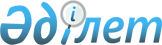 "О бюджетах сел, сельских округов на 2022-2024 годы"Решение Целиноградского районного маслихата Акмолинской области от 24 декабря 2021 года № 97/18-7.
      В соответствии с пунктом 2 статьи 9-1 Бюджетного кодекса Республики Казахстан, подпунктом 1) пункта 1 статьи 6 Закона Республики Казахстан "О местном государственном управлении и самоуправлении в Республике Казахстан" Целиноградский районный маслихат РЕШИЛ:
      1. Утвердить бюджет сельского округа Акмол на 2022-2024 годы согласно приложениям 1, 2 и 3 соответственно, в том числе на 2022 год в следующих объемах:
      1) доходы – 170 051,7 тысяч тенге, в том числе:
      налоговые поступления – 97 260,3 тысяч тенге;
      поступления от продажи основного капитала – 34 689,4 тысяч тенге;
      поступления трансфертов – 38 102,0 тысяч тенге;
      2) затраты – 202 567,3 тысяч тенге;
      3) сальдо по операциям с финансовыми активами – 0,0 тысяч тенге;
      4) дефицит (профицит) бюджета – -32 515,6 тысяч тенге;
      5) финансирование дефицита (использование профицита) бюджета – 32 515,6 тысяч тенге;
      используемые остатки бюджетных средств – 32 515,6 тысяч тенге.
      Учесть, что в затратах бюджета сельского округа Акмол предусмотрены бюджетные изъятия в районный бюджет на 2022 год в сумме 80 600,0 тысяч тенге.
      Учесть, что в объеме бюджета сельского округа Акмол предусмотрены трансферты, передаваемые из районного бюджета в бюджет сельского округа на 2022 год в сумме 37 114,0 тысяч тенге.
      Учесть, что в объеме бюджета сельского округа Акмол предусмотрены трансферты, передаваемые из областного бюджета в бюджет сельского округа на 2022 год в сумме 164,0 тысяч тенге.
      Учесть, что в объеме бюджета сельского округа Акмол предусмотрены трансферты, передаваемые из республиканского бюджета в бюджет сельского округа на 2022 год в сумме 824,0 тысяч тенге.
      Сноска. Пункт 1 - в редакции решения Целиноградского районного маслихата Акмолинской области от 10.11.2022 № 184/34-7 (вводится в действие с 01.01.2022).


      2. Утвердить бюджет Арайлынского сельского округа на 2022-2024 годы согласно приложениям 4, 5 и 6 соответственно, в том числе на 2022 год в следующих объемах:
      1) доходы – 56 686,7 тысяч тенге, в том числе:
      налоговые поступления – 8 554,7 тысяч тенге;
      поступления от продажи основного капитала – 7 000,0 тысяч тенге;
      поступления трансфертов – 41 132,0 тысяч тенге;
      2) затраты – 60 950,8 тысяч тенге;
      3) сальдо по операциям с финансовыми активами – 0,0 тысяч тенге;
      4) дефицит (профицит) бюджета – -4 264,1 тысяч тенге;
      5) финансирование дефицита (использование профицита) бюджета – 4 264,1 тысяч тенге;
      используемые остатки бюджетных средств – 4 264,1 тысяч тенге.
      Учесть, что в затратах бюджета Арайлынского сельского округа предусмотрены бюджетные изъятия в районный бюджет на 2022 год в сумме 7 000,0 тысяч тенге.
      Учесть, что в объеме бюджета Арайлынского сельского округа предусмотрены трансферты, передаваемые из районного бюджета в бюджет сельского округа на 2022 год в сумме 39 265,0 тысяч тенге.
      Учесть, что в объеме бюджета Арайлынского сельского округа предусмотрены трансферты, передаваемые из областного бюджета в бюджет сельского округа на 2022 год в сумме 200,0 тысяч тенге.
      Учесть, что в объеме бюджета Арайлынского сельского округа предусмотрены трансферты, передаваемые из республиканского бюджета в бюджет сельского округа на 2022 год в сумме 1 667,0 тысяч тенге.
      Сноска. Пункт 2 - в редакции решения Целиноградского районного маслихата Акмолинской области от 10.11.2022 № 184/34-7 (вводится в действие с 01.01.2022).


      3. Утвердить бюджет Жанаесильского сельского округа на 2022-2024 годы согласно приложениям 7, 8 и 9 соответственно, в том числе на 2022 год в следующих объемах:
      1) доходы – 69 294,0 тысяч тенге, в том числе:
      налоговые поступления – 6 492,2 тысяч тенге;
      поступления от продажи основного капитала – 25 550,2 тысяч тенге;
      поступления трансфертов – 37 251,6 тысяч тенге;
      2) затраты – 70 001,6 тысяч тенге;
      3) сальдо по операциям с финансовыми активами – 0,0 тысяч тенге;
      4) дефицит (профицит) бюджета – -707,6 тысяч тенге;
      5) финансирование дефицита (использование профицита) бюджета – 707,6 тысяч тенге;
      используемые остатки бюджетных средств – 707,6 тысяч тенге.
      Учесть, что в затратах бюджета Жанаесильского сельского округа предусмотрены бюджетные изъятия в районный бюджет на 2022 год в сумме 5 630,0 тысяч тенге.
      Учесть, что в объеме бюджета Жанаесильского сельского округа предусмотрены трансферты, передаваемые из районного бюджета в бюджет сельского округа на 2022 год в сумме 19 814,0 тысяч тенге.
      Учесть, что в объеме бюджета Жанаесильского сельского округа предусмотрены трансферты, передаваемые из областного бюджета в бюджет сельского округа на 2022 год в сумме 16 233,6 тысяч тенге.
      Учесть, что в объеме бюджета Жанаесильского сельского округа предусмотрены трансферты, передаваемые из республиканского бюджета в бюджет сельского округа на 2022 год в сумме 1 204,0 тысяч тенге.
      Сноска. Пункт 3 - в редакции решения Целиноградского районного маслихата Акмолинской области от 10.11.2022 № 184/34-7 (вводится в действие с 01.01.2022).


      4. Утвердить бюджет Жарлыкольского сельского округа на 2022-2024 годы согласно приложениям 10, 11 и 12 соответственно, в том числе на 2022 год в следующих объемах:
      1) доходы – 47 141,8 тысяч тенге, в том числе:
      налоговые поступления – 4 631,8 тысяч тенге;
      поступления от продажи основного капитала – 948,2 тысяч тенге;
      поступления трансфертов – 41 561,8 тысяч тенге;
      2) затраты – 48 124,8 тысяч тенге;
      3) сальдо по операциям с финансовыми активами – 0,0 тысяч тенге;
      4) дефицит (профицит) бюджета – -983,0 тысяч тенге;
      5) финансирование дефицита (использование профицита) бюджета – 983,0 тысяч тенге;
      используемые остатки бюджетных средств – 983,0 тысяч тенге.
      Учесть, что в затратах бюджета Жарлыкольского сельского округа предусмотрены бюджетные изъятия в районный бюджет на 2022 год в сумме 1 150,0 тысяч тенге.
      Учесть, что в объеме бюджета Жарлыкольского сельского округа предусмотрены трансферты, передаваемые из районного бюджета в бюджет сельского округа на 2022 год в сумме 25 901,0 тысяч тенге.
      Учесть, что в объеме бюджета Жарлыкольского сельского округа предусмотрены трансферты, передаваемые из областного бюджета в бюджет сельского округа на 2022 год в сумме 14 683,8 тысяч тенге.
      Учесть, что в объеме бюджета Жарлыкольского сельского округа предусмотрены трансферты, передаваемые из республиканского бюджета в бюджет сельского округа на 2022 год в сумме 977,0 тысяч тенге.
      Сноска. Пункт 4 - в редакции решения Целиноградского районного маслихата Акмолинской области от 10.11.2022 № 184/34-7 (вводится в действие с 01.01.2022).


      5. Утвердить бюджет сельского округа Кабанбай батыра на 2022-2024 годы согласно приложениям 13, 14 и 15 соответственно, в том числе на 2022 год в следующих объемах:
      1) доходы – 126 246,1 тысяч тенге, в том числе:
      налоговые поступления – 31 622,1 тысяч тенге;
      поступления от продажи основного капитала – 19 620,0 тысяч тенге;
      поступления трансфертов – 75 004,0 тысяч тенге;
      2) затраты – 132 748,1 тысяч тенге;
      3) сальдо по операциям с финансовыми активами – 0,0 тысяч тенге;
      4) дефицит (профицит) бюджета – -6 502,0 тысяч тенге;
      5) финансирование дефицита (использование профицита) бюджета – 6 502,0 тысяч тенге;
      используемые остатки бюджетных средств – 6 502,0 тысяч тенге.
      Учесть, что в затратах бюджета сельского округа Кабанбай батыра предусмотрены бюджетные изъятия в районный бюджет на 2022 год в сумме 19 620,0 тысяч тенге.
      Учесть, что в объеме бюджета сельского округа Кабанбай батыра предусмотрены трансферты, передаваемые из районного бюджета в бюджет сельского округа на 2022 год в сумме 29 055,0 тысяч тенге.
      Учесть, что в объеме бюджета сельского округа Кабанбай батыра предусмотрены трансферты, передаваемые из областного бюджета в бюджет сельского округа на 2022 год в сумме 45 000,0 тысяч тенге.
      Учесть, что в объеме бюджета сельского округа Кабанбай батыра предусмотрены трансферты, передаваемые из республиканского бюджета в бюджет сельского округа на 2022 год в сумме 949,0 тысяч тенге.
      Сноска. Пункт 5 - в редакции решения Целиноградского районного маслихата Акмолинской области от 10.11.2022 № 184/34-7 (вводится в действие с 01.01.2022).


      6. Утвердить бюджет Караоткельского сельского округа на 2022-2024 годы согласно приложениям 16, 17 и 18 соответственно, в том числе на 2022 год в следующих объемах:
      1) доходы – 220 672,8 тысяч тенге, в том числе:
      налоговые поступления – 30 401,5 тысяч тенге;
      поступления от продажи основного капитала – 41 419,4 тысяч тенге;
      поступления трансфертов – 148 851,9 тысяч тенге;
      2) затраты – 222 391,8 тысяч тенге;
      3) сальдо по операциям с финансовыми активами – 0,0 тысяч тенге;
      4) дефицит (профицит) бюджета – -1 719,0 тысяч тенге;
      5) финансирование дефицита (использование профицита) бюджета – 1 719,0 тысяч тенге;
      используемые остатки бюджетных средств – 1 719,0 тысяч тенге.
      Учесть, что в затратах бюджета Караоткельского сельского округа предусмотрены бюджетные изъятия в районный бюджет на 2022 год в сумме 41 580,0 тысяч тенге.
      Учесть, что в объеме бюджета Караоткельского сельского округа предусмотрены трансферты, передаваемые из районного бюджета в бюджет сельского округа на 2022 год в сумме 89 473,0 тысяч тенге.
      Учесть, что в объеме бюджета Караоткельского сельского округа предусмотрены трансферты, передаваемые из областного бюджета в бюджет сельского округа на 2022 год в сумме 58 635,9 тысяч тенге.
      Учесть, что в объеме бюджета Караоткельского сельского округа предусмотрены трансферты, передаваемые из республиканского бюджета в бюджет сельского округа на 2022 год в сумме 743,0 тысяч тенге.
      Сноска. Пункт 6 - в редакции решения Целиноградского районного маслихата Акмолинской области от 10.11.2022 № 184/34-7 (вводится в действие с 01.01.2022).


      7. Утвердить бюджет села Тайтобе на 2022-2024 годы согласно приложениям 19, 20 и 21 соответственно, в том числе на 2022 год в следующих объемах:
      1) доходы – 45 384,9 тысяч тенге, в том числе:
      налоговые поступления – 8 402,2 тысяч тенге;
      поступления от продажи основного капитала – 1 739,5 тысяч тенге;
      поступления трансфертов – 35 243,2 тысяч тенге;
      2) затраты – 55 139,1 тысяч тенге;
      3) сальдо по операциям с финансовыми активами – 0,0 тысяч тенге;
      4) дефицит (профицит) бюджета – -9 754,2 тысяч тенге;
      5) финансирование дефицита (использование профицита) бюджета – 9 754,2 тысяч тенге;
      используемые остатки бюджетных средств – 9 754,2 тысяч тенге.
      Учесть, что в объеме бюджета села Тайтобе предусмотрены бюджетные субвенции, передаваемые из районного бюджета в бюджет сельского округа на 2022 год в сумме 4 126,0 тысяч тенге.
      Учесть, что в объеме бюджета села Тайтобе предусмотрены трансферты, передаваемые из районного бюджета в бюджет сельского округа на 2022 год в сумме 13 551,6 тысяч тенге.
      Учесть, что в объеме бюджета села Тайтобе предусмотрены трансферты, передаваемые из областного бюджета в бюджет сельского округа на 2022 год в сумме 17 179,6 тысяч тенге.
      Учесть, что в объеме бюджета села Тайтобе предусмотрены трансферты, передаваемые из республиканского бюджета в бюджет сельского округа на 2022 год в сумме 386,0 тысяч тенге.
      Сноска. Пункт 7 - в редакции решения Целиноградского районного маслихата Акмолинской области от 10.11.2022 № 184/34-7 (вводится в действие с 01.01.2022).


      8. Утвердить бюджет села Коянды на 2022-2024 годы согласно приложениям 22, 23 и 24 соответственно, в том числе на 2022 год в следующих объемах:
      1) доходы – 135 220,3 тысяч тенге, в том числе:
      налоговые поступления – 20 338,3 тысяч тенге;
      поступления от продажи основного капитала – 42 700,0 тысяч тенге;
      поступления трансфертов – 72 182,0 тысяч тенге;
      2) затраты – 139 098,3 тысяч тенге;
      3) сальдо по операциям с финансовыми активами – 0,0 тысяч тенге;
      4) дефицит (профицит) бюджета – -3 878,0 тысяч тенге;
      5) финансирование дефицита (использование профицита) бюджета – 3 878,0 тысяч тенге;
      используемые остатки бюджетных средств – 3 878,0 тысяч тенге.
      Учесть, что в затратах бюджета села Коянды предусмотрены бюджетные изъятия в районный бюджет на 2022 год в сумме 42 700,0 тысяч тенге.
      Учесть, что в объеме бюджета села Коянды предусмотрены трансферты, передаваемые из районного бюджета в бюджет села на 2022 год в сумме 39 582,0 тысяч тенге.
      Учесть, что в объеме бюджета села Коянды предусмотрены трансферты, передаваемые из областного бюджета в бюджет села на 2022 год в сумме 31 580,0 тысяч тенге.
      Учесть, что в объеме бюджета села Коянды предусмотрены трансферты, передаваемые из республиканского бюджета в бюджет села на 2022 год в сумме 1 020,0 тысяч тенге.
      Сноска. Пункт 8 - в редакции решения Целиноградского районного маслихата Акмолинской области от 10.11.2022 № 184/34-7 (вводится в действие с 01.01.2022).


      9. Утвердить бюджет Кызылсуатского сельского округа на 2022-2024 годы согласно приложениям 25, 26 и 27 соответственно, в том числе на 2022 год в следующих объемах:
      1) доходы – 130 981,0 тысяч тенге, в том числе:
      налоговые поступления – 5 742,7 тысяч тенге;
      поступления от продажи основного капитала – 90 667,3 тысяч тенге;
      поступления трансфертов – 34 571,0 тысяч тенге;
      2) затраты – 130 981,0 тысяч тенге;
      3) сальдо по операциям с финансовыми активами – 0,0 тысяч тенге;
      4) дефицит (профицит) бюджета – 0,0 тысяч тенге;
      5) финансирование дефицита (использование профицита) бюджета – 0,0 тысяч тенге.
      Учесть, что в затратах бюджета Кызылсуатского сельского округа предусмотрены бюджетные изъятия в районный бюджет на 2022 год в сумме 82 500,0 тысяч тенге.
      Учесть, что в объеме бюджета Кызылсуатского сельского округа предусмотрены трансферты, передаваемые из районного бюджета в бюджет сельского округа на 2022 год в сумме 23 514,0 тысяч тенге.
      Учесть, что в объеме бюджета Кызылсуатского сельского округа предусмотрены трансферты, передаваемые из областного бюджета в бюджет сельского округа на 2022 год в сумме 10 176,0 тысяч тенге.
      Учесть, что в объеме бюджета Кызылсуатского сельского округа предусмотрены трансферты, передаваемые из республиканского бюджета в бюджет сельского округа на 2022 год в сумме 881,0 тысяч тенге.
      Сноска. Пункт 9 - в редакции решения Целиноградского районного маслихата Акмолинской области от 10.11.2022 № 184/34-7 (вводится в действие с 01.01.2022).


      10. Утвердить бюджет села Маншук на 2022-2024 годы согласно приложениям 28, 29 и 30 соответственно, в том числе на 2022 год в следующих объемах:
      1) доходы – 20 727,5 тысяч тенге, в том числе:
      налоговые поступления – 1 062,0 тысяч тенге;
      поступления трансфертов – 19 665,5 тысяч тенге;
      2) затраты – 21 761,5 тысяч тенге;
      3) сальдо по операциям с финансовыми активами – 0,0 тысяч тенге;
      4) дефицит (профицит) бюджета – -1 034,0 тысяч тенге;
      5) финансирование дефицита (использование профицита) бюджета – 1 034,0 тысяч тенге;
      используемые остатки бюджетных средств – 1 034,0 тысяч тенге.
      Учесть, что в объеме бюджета села Маншук предусмотрены бюджетные субвенции, передаваемые из районного бюджета в бюджет села на 2022 год в сумме 16 569,0 тысяч тенге.
      Учесть, что в объеме бюджета села Маншук предусмотрены трансферты, передаваемые из районного бюджета в бюджет села на 2022 год в сумме 2 000,0 тысяч тенге.
      Учесть, что в объеме бюджета села Маншук предусмотрены трансферты, передаваемые из областного бюджета в бюджет села на 2022 год в сумме 99,0 тысяч тенге.
      Учесть, что в объеме бюджета села Маншук предусмотрены трансферты, передаваемые из республиканского бюджета в бюджет села на 2022 год в сумме 997,5 тысяч тенге.
      Сноска. Пункт 10 - в редакции решения Целиноградского районного маслихата Акмолинской области от 10.11.2022 № 184/34-7 (вводится в действие с 01.01.2022).


      11. Утвердить бюджет Нуресильского сельского округа на 2022-2024 годы согласно приложениям 31, 32 и 33 соответственно, в том числе на 2022 год в следующих объемах:
      1) доходы – 39 724,0 тысяч тенге, в том числе:
      налоговые поступления – 6 218,0 тысяч тенге;
      поступления от продажи основного капитала – 2 200,0 тысяч тенге;
      поступления трансфертов – 31 306,0 тысяч тенге;
      2) затраты – 39 724,0 тысяч тенге;
      3) сальдо по операциям с финансовыми активами – 0,0 тысяч тенге;
      4) дефицит (профицит) бюджета – 0,0 тысяч тенге;
      5) финансирование дефицита (использование профицита) бюджета – 0,0 тысяч тенге.
      Учесть, что в затратах бюджета Нуресильского сельского округа предусмотрены бюджетные изъятия в районный бюджет на 2022 год в сумме 2 200,0 тысяч тенге.
      Учесть, что в объеме бюджета Нуресильского сельского округа предусмотрены трансферты, передаваемые из районного бюджета в бюджет сельского округа на 2022 год в сумме 29 918,0 тысяч тенге.
      Учесть, что в объеме бюджета Нуресильского сельского округа предусмотрены трансферты, передаваемые из областного бюджета в бюджет сельского округа на 2022 год в сумме 180,0 тысяч тенге.
      Учесть, что в объеме бюджета Нуресильского сельского округа предусмотрены трансферты, передаваемые из республиканского бюджета в бюджет сельского округа на 2022 год в сумме 1 208,0 тысяч тенге.
      Сноска. Пункт 11 - в редакции решения Целиноградского районного маслихата Акмолинской области от 10.11.2022 № 184/34-7 (вводится в действие с 01.01.2022).


      12. Утвердить бюджет Оразакского сельского округа на 2022-2024 годы согласно приложениям 34, 35 и 36 соответственно, в том числе на 2022 год в следующих объемах:
      1) доходы – 76 314,0 тысяч тенге, в том числе:
      налоговые поступления – 3 362,0 тысяч тенге;
      поступления трансфертов – 72 952,0 тысяч тенге;
      2) затраты – 77 832,0 тысяч тенге;
      3) сальдо по операциям с финансовыми активами – 0,0 тысяч тенге;
      4) дефицит (профицит) бюджета – -1 518,0 тысяч тенге;
      5) финансирование дефицита (использование профицита) бюджета – 1 518,0 тысяч тенге;
      используемые остатки бюджетных средств – 1 518,0 тысяч тенге.
      Учесть, что в объеме бюджета Оразакского сельского округа предусмотрены бюджетные субвенции, передаваемые из районного бюджета в бюджет сельского округа на 2022 год в сумме 23 931,0 тысяч тенге.
      Учесть, что в объеме бюджета Оразакского сельского округа предусмотрены трансферты, передаваемые из районного бюджета в бюджет сельского округа на 2022 год в сумме 3 000,0 тысяч тенге.
      Учесть, что в объеме бюджета Оразакского сельского округа предусмотрены трансферты, передаваемые из областного бюджета в бюджет сельского округа на 2022 год в сумме 44 958,0 тысяч тенге.
      Учесть, что в объеме бюджета Оразакского сельского округа предусмотрены трансферты, передаваемые из республиканского бюджета в бюджет сельского округа на 2022 год в сумме 1 063,0 тысяч тенге.
      Сноска. Пункт 12 - в редакции решения Целиноградского районного маслихата Акмолинской области от 10.11.2022 № 184/34-7 (вводится в действие с 01.01.2022).


      13. Утвердить бюджет Приреченского сельского округа на 2022-2024 годы согласно приложениям 37, 38 и 39 соответственно, в том числе на 2022 год в следующих объемах:
      1) доходы – 44 764,1 тысяч тенге, в том числе:
      налоговые поступления – 1 866,9 тысяч тенге;
      поступления от продажи основного капитала – 761,1 тысяч тенге;
      поступления трансфертов – 42 136,1 тысяч тенге;
      2) затраты – 44 764,1 тысяч тенге;
      3) сальдо по операциям с финансовыми активами – 0,0 тысяч тенге;
      4) дефицит (профицит) бюджета – 0,0 тысяч тенге;
      5) финансирование дефицита (использование профицита) бюджета – 0,0 тысяч тенге.
      Учесть, что в объеме бюджета Приреченского сельского округа предусмотрены бюджетные субвенции, передаваемые из районного бюджета в бюджет сельского округа на 2022 год в сумме 21 264,0 тысяч тенге.
      Учесть, что в объеме бюджета Приреченского сельского округа предусмотрены трансферты, передаваемые из районного бюджета в бюджет сельского округа на 2022 год в сумме 3 500,0 тысяч тенге.
      Учесть, что в объеме бюджета Приреченского сельского округа предусмотрены трансферты, передаваемые из областного бюджета в бюджет сельского округа на 2022 год в сумме 15 978,1 тысяч тенге.
      Учесть, что в объеме бюджета Приреченского сельского округа предусмотрены трансферты, передаваемые из республиканского бюджета в бюджет сельского округа на 2022 год в сумме 1 394,0 тысяч тенге.
      Сноска. Пункт 13 - в редакции решения Целиноградского районного маслихата Акмолинской области от 10.11.2022 № 184/34-7 (вводится в действие с 01.01.2022).


      14. Утвердить бюджет сельского округа Рахымжана Кошкарбаева на 2022-2024 годы согласно приложениям 40, 41 и 42 соответственно, в том числе на 2022 год в следующих объемах:
      1) доходы – 51 601,0 тысяч тенге, в том числе:
      налоговые поступления – 6 110,0 тысяч тенге;
      поступления от продажи основного капитала – 4 620,0 тысяч тенге;
      поступления трансфертов – 40 871,0 тысяч тенге;
      2) затраты – 53 150,9 тысяч тенге;
      3) сальдо по операциям с финансовыми активами – 0,0 тысяч тенге;
      4) дефицит (профицит) бюджета – -1 549,9 тысяч тенге;
      5) финансирование дефицита (использование профицита) бюджета – 1 549,9 тысяч тенге;
      используемые остатки бюджетных средств – 1 549,9 тысяч тенге.
      Учесть, что в затратах бюджета сельского округа Рахымжана Кошкарбаева предусмотрены бюджетные изъятия в районный бюджет на 2022 год в сумме 4 620,0 тысяч тенге.
      Учесть, что в объеме бюджета сельского округа Рахымжана Кошкарбаева предусмотрены трансферты, передаваемые из районного бюджета в бюджет сельского округа на 2022 год в сумме 24 427,0 тысяч тенге.
      Учесть, что в объеме бюджета сельского округа Рахымжана Кошкарбаева предусмотрены трансферты, передаваемые из областного бюджета в бюджет сельского округа на 2022 год в сумме 15 890,0 тысяч тенге.
      Учесть, что в объеме бюджета сельского округа Рахымжана Кошкарбаева предусмотрены трансферты, передаваемые из республиканского бюджета в бюджет сельского округа на 2022 год в сумме 554,0 тысяч тенге.
      Сноска. Пункт 14 - в редакции решения Целиноградского районного маслихата Акмолинской области от 10.11.2022 № 184/34-7 (вводится в действие с 01.01.2022).


      15. Утвердить бюджет сельского округа Родина на 2022-2024 годы согласно приложениям 43, 44 и 45 соответственно, в том числе на 2022 год в следующих объемах:
      1) доходы – 31 499,0 тысяч тенге, в том числе:
      налоговые поступления – 3 900,0 тысяч тенге;
      поступления трансфертов – 27 599,0 тысяч тенге;
      2) затраты – 31 499,0 тысяч тенге;
      3) сальдо по операциям с финансовыми активами – 0,0 тысяч тенге;
      4) дефицит (профицит) бюджета – 0,0 тысяч тенге;
      5) финансирование дефицита (использование профицита) бюджета – 0,0 тысяч тенге.
      Учесть, что в объеме бюджета сельского округа Родина предусмотрены бюджетные субвенции, передаваемые из районного бюджета в бюджет сельского округа на 2022 год в сумме 25 534,0 тысяч тенге.
      Учесть, что в объеме бюджета сельского округа Родина предусмотрены трансферты, передаваемые из районного бюджета в бюджет сельского округа на 2022 год в сумме 1 500,0 тысяч тенге.
      Учесть, что в объеме бюджета сельского округа Родина предусмотрены трансферты, передаваемые из областного бюджета в бюджет сельского округа на 2022 год в сумме 94,0 тысяч тенге.
      Учесть, что в объеме бюджета сельского округа Родина предусмотрены трансферты, передаваемые из республиканского бюджета в бюджет сельского округа на 2022 год в сумме 471,0 тысяч тенге.
      Сноска. Пункт 15 - в редакции решения Целиноградского районного маслихата Акмолинской области от 10.11.2022 № 184/34-7 (вводится в действие с 01.01.2022).


      16. Утвердить бюджет Софиевского сельского округа на 2022-2024 годы согласно приложениям 46, 47 и 48 соответственно, в том числе на 2022 год в следующих объемах:
      1) доходы – 47 929,0 тысяч тенге, в том числе:
      налоговые поступления – 7 327,3 тысяч тенге;
      поступления от продажи основного капитала – 6 542,7 тысяч тенге;
      поступления трансфертов – 34 059,0 тысяч тенге;
      2) затраты – 48 458,6 тысяч тенге;
      3) сальдо по операциям с финансовыми активами – 0,0 тысяч тенге;
      4) дефицит (профицит) бюджета – -529,6 тысяч тенге;
      5) финансирование дефицита (использование профицита) бюджета – 529,6 тысяч тенге;
      используемые остатки бюджетных средств – 529,6 тысяч тенге.
      Учесть, что в затратах бюджета Софиевского сельского округа предусмотрены бюджетные изъятия в районный бюджет на 2022 год в сумме 5 410,0 тысяч тенге.
      Учесть, что в объеме бюджета Софиевского сельского округа предусмотрены трансферты, передаваемые из районного бюджета в бюджет сельского округа на 2022 год в сумме 32 701,0 тысяч тенге.
      Учесть, что в объеме бюджета Софиевского сельского округа предусмотрены трансферты, передаваемые из областного бюджета в бюджет сельского округа на 2022 год в сумме 227,0 тысяч тенге.
      Учесть, что в объеме бюджета Софиевского сельского округа предусмотрены трансферты, передаваемые из республиканского бюджета в бюджет сельского округа на 2022 год в сумме 1 131,0 тысяч тенге.
      Сноска. Пункт 16 - в редакции решения Целиноградского районного маслихата Акмолинской области от 10.11.2022 № 184/34-7 (вводится в действие с 01.01.2022).


      17. Утвердить бюджет Талапкерского сельского округа на 2022-2024 годы согласно приложениям 49, 50 и 51 соответственно, в том числе на 2022 год в следующих объемах:
      1) доходы – 424 988,1 тысяч тенге, в том числе:
      налоговые поступления – 20 604,2 тысяч тенге;
      поступления от продажи основного капитала – 31 320,0 тысяч тенге;
      поступления трансфертов – 373 063,9 тысяч тенге;
      2) затраты – 427 721,5 тысяч тенге;
      3) сальдо по операциям с финансовыми активами – 0,0 тысяч тенге;
      4) дефицит (профицит) бюджета – -2 733,4 тысяч тенге;
      5) финансирование дефицита (использование профицита) бюджета – 2 733,4 тысяч тенге;
      используемые остатки бюджетных средств – 2 733,4 тысяч тенге.
      Учесть, что в затратах бюджета Талапкерского сельского округа предусмотрены бюджетные изъятия в районный бюджет на 2022 год в сумме 31 320,0 тысяч тенге.
      Учесть, что в объеме бюджета Талапкерского сельского округа предусмотрены трансферты, передаваемые из районного бюджета в бюджет сельского округа на 2022 год в сумме 164 051,0 тысяч тенге.
      Учесть, что в объеме бюджета Талапкерского сельского округа предусмотрены трансферты, передаваемые из областного бюджета в бюджет сельского округа на 2022 год в сумме 207 761,9 тысяч тенге.
      Учесть, что в объеме бюджета Талапкерского сельского округа предусмотрены трансферты, передаваемые из республиканского бюджета в бюджет сельского округа на 2022 год в сумме 1 251,0 тысяч тенге.
      Сноска. Пункт 17 - в редакции решения Целиноградского районного маслихата Акмолинской области от 10.11.2022 № 184/34-7 (вводится в действие с 01.01.2022).


      18. Утвердить бюджет сельского округа Тасты на 2022-2024 годы согласно приложениям 52, 53 и 54 соответственно, в том числе на 2022 год в следующих объемах:
      1) доходы – 48 250,1 тысяч тенге, в том числе:
      налоговые поступления – 3 675,8 тысяч тенге;
      поступления от продажи основного капитала – 1 296,6 тысяч тенге;
      поступления трансфертов – 43 277,7 тысяч тенге;
      2) затраты – 48 578,3 тысяч тенге;
      3) сальдо по операциям с финансовыми активами – 0,0 тысяч тенге;
      4) дефицит (профицит) бюджета – -328,2 тысяч тенге;
      5) финансирование дефицита (использование профицита) бюджета – 328,2 тысяч тенге;
      используемые остатки бюджетных средств – 328,2 тысяч тенге.
      Учесть, что в объеме бюджета сельского округа Тасты предусмотрены бюджетные субвенции, передаваемые из районного бюджета в бюджет сельского округа на 2022 год в сумме 25 849,0 тысяч тенге.
      Учесть, что в объеме бюджета сельского округа Тасты предусмотрены трансферты, передаваемые из районного бюджета в бюджет сельского округа на 2022 год в сумме 3 500,0 тысяч тенге.
      Учесть, что в объеме бюджета сельского округа Тасты предусмотрены трансферты, передаваемые из областного бюджета в бюджет сельского округа на 2022 год в сумме 13 544,7 тысяч тенге.
      Учесть, что в объеме бюджета сельского округа Тасты предусмотрены трансферты, передаваемые из республиканского бюджета в бюджет сельского округа на 2022 год в сумме 384,0 тысяч тенге.
      Сноска. Пункт 18 - в редакции решения Целиноградского районного маслихата Акмолинской области от 10.11.2022 № 184/34-7 (вводится в действие с 01.01.2022).


      19. Утвердить бюджет Шалкарского сельского округа на 2022-2024 годы согласно приложениям 55, 56 и 57 соответственно, в том числе на 2022 год в следующих объемах:
      1) доходы – 53 049,3 тысяч тенге, в том числе:
      налоговые поступления – 1 998,2 тысяч тенге;
      поступления от продажи основного капитала – 425,6 тысяч тенге;
      поступления трансфертов – 50 625,5 тысяч тенге;
      2) затраты – 54 571,6 тысяч тенге;
      3) сальдо по операциям с финансовыми активами – 0,0 тысяч тенге;
      4) дефицит (профицит) бюджета – -1 522,3 тысяч тенге;
      5) финансирование дефицита (использование профицита) бюджета – 1 522,3 тысяч тенге;
      используемые остатки бюджетных средств – 1 522,3 тысяч тенге.
      Учесть, что в объеме бюджета Шалкарского сельского округа предусмотрены бюджетные субвенции, передаваемые из районного бюджета в бюджет сельского округа на 2022 год в сумме 25 515,0 тысяч тенге.
      Учесть, что в объеме бюджета Шалкарского сельского округа предусмотрены трансферты, передаваемые из районного бюджета в бюджет сельского округа на 2022 год в сумме 9 000,0 тысяч тенге.
      Учесть, что в объеме бюджета Шалкарского сельского округа предусмотрены трансферты, передаваемые из областного бюджета в бюджет сельского округа на 2022 год в сумме 14 712,5 тысяч тенге.
      Учесть, что в объеме бюджета Шалкарского сельского округа предусмотрены трансферты, передаваемые из республиканского бюджета в бюджет сельского округа на 2022 год в сумме 1 398,0 тысяч тенге.
      Сноска. Пункт 19 - в редакции решения Целиноградского районного маслихата Акмолинской области от 10.11.2022 № 184/34-7 (вводится в действие с 01.01.2022).


      20. Настоящее решение вводится в действие с 1 января 2022 года.
      "СОГЛАСОВАНО"
      24 декабря 2021 года
      24 декабря 2021 года Бюджет на 2022 год сельского округа Акмол
      Сноска. Приложение 1 - в редакции решения Целиноградского районного маслихата Акмолинской области от 10.11.2022 № 184/34-7 (вводится в действие с 01.01.2022). Бюджет на 2023 год сельского округа Акмол Бюджет на 2024 год сельского округа Акмол Бюджет на 2022 год Арайлынского сельского округа
      Сноска. Приложение 4 - в редакции решения Целиноградского районного маслихата Акмолинской области от 10.11.2022 № 184/34-7 (вводится в действие с 01.01.2022). Бюджет на 2023 год Арайлынского сельского округа Бюджет на 2024 год Арайлынского сельского округа Бюджет на 2022 год Жанаесильского сельского округа
      Сноска. Приложение 7 - в редакции решения Целиноградского районного маслихата Акмолинской области от 10.11.2022 № 184/34-7 (вводится в действие с 01.01.2022). Бюджет на 2023 год Жанаесильского сельского округа Бюджет на 2024 год Жанаесильского сельского округа Бюджет на 2022 год Жарлыкольского сельского округа
      Сноска. Приложение 10 - в редакции решения Целиноградского районного маслихата Акмолинской области от 10.11.2022 № 184/34-7 (вводится в действие с 01.01.2022). Бюджет на 2023 год Жарлыкольского сельского округа Бюджет на 2024 год Жарлыкольского сельского округа Бюджет на 2022 год сельского округа Кабанбай батыра
      Сноска. Приложение 13 - в редакции решения Целиноградского районного маслихата Акмолинской области от 10.11.2022 № 184/34-7 (вводится в действие с 01.01.2022). Бюджет на 2023 год сельского округа Кабанбай батыра Бюджет на 2024 год сельского округа Кабанбай батыра Бюджет на 2022 год Караоткельского сельского округа
      Сноска. Приложение 16 - в редакции решения Целиноградского районного маслихата Акмолинской области от 10.11.2022 № 184/34-7 (вводится в действие с 01.01.2022). Бюджет на 2023 год Караоткельского сельского округа Бюджет на 2024 год Караоткельского сельского округа Бюджет на 2022 год села Тайтобе
      Сноска. Приложение 19 - в редакции решения Целиноградского районного маслихата Акмолинской области от 10.11.2022 № 184/34-7 (вводится в действие с 01.01.2022). Бюджет на 2023 год села Тайтобе
      Сноска. Приложение 20 с изменением, внесенным решением Целиноградского районного маслихата Акмолинской области от 18.03.2022 № 123/21-7 (вводится в действие с 01.01.2022). Бюджет на 2024 год села Тайтобе
      Сноска. Приложение 21 с изменением, внесенным решением Целиноградского районного маслихата Акмолинской области от 18.03.2022 № 123/21-7 (вводится в действие с 01.01.2022). Бюджет на 2022 год села Коянды
      Сноска. Приложение 22 - в редакции решения Целиноградского районного маслихата Акмолинской области от 10.11.2022 № 184/34-7 (вводится в действие с 01.01.2022). Бюджет на 2023 год села Коянды Бюджет на 2024 год села Коянды Бюджет на 2022 год Кызылсуатского сельского округа
      Сноска. Приложение 25 - в редакции решения Целиноградского районного маслихата Акмолинской области от 10.11.2022 № 184/34-7 (вводится в действие с 01.01.2022). Бюджет на 2023 год Кызылсуатского сельского округа Бюджет на 2024 год Кызылсуатского сельского округа Бюджет на 2022 год села Маншук
      Сноска. Приложение 28 - в редакции решения Целиноградского районного маслихата Акмолинской области от 10.11.2022 № 184/34-7 (вводится в действие с 01.01.2022). Бюджет на 2023 год села Маншук Бюджет на 2024 год села Маншук Бюджет на 2022 год Нуресильского сельского округа
      Сноска. Приложение 31 - в редакции решения Целиноградского районного маслихата Акмолинской области от 10.11.2022 № 184/34-7 (вводится в действие с 01.01.2022). Бюджет на 2023 год Нуресильского сельского округа Бюджет на 2024 год Нуресильского сельского округа Бюджет на 2022 год Оразакского сельского округа
      Сноска. Приложение 34 - в редакции решения Целиноградского районного маслихата Акмолинской области от 10.11.2022 № 184/34-7 (вводится в действие с 01.01.2022). Бюджет на 2023 год Оразакского сельского округа Бюджет на 2024 год Оразакского сельского округа Бюджет на 2022 год Приреченского сельского округа
      Сноска. Приложение 37 - в редакции решения Целиноградского районного маслихата Акмолинской области от 10.11.2022 № 184/34-7 (вводится в действие с 01.01.2022). Бюджет на 2023 год Приреченского сельского округа Бюджет на 2024 год Приреченского сельского округа Бюджет на 2022 год сельского округа Рахымжана Кошкарбаева
      Сноска. Приложение 40 - в редакции решения Целиноградского районного маслихата Акмолинской области от 10.11.2022 № 184/34-7 (вводится в действие с 01.01.2022). Бюджет на 2023 год сельского округа Рахымжана Кошкарбаева Бюджет на 2024 год сельского округа Рахымжана Кошкарбаева Бюджет на 2022 год сельского округа Родина
      Сноска. Приложение 43 - в редакции решения Целиноградского районного маслихата Акмолинской области от 10.11.2022 № 184/34-7 (вводится в действие с 01.01.2022). Бюджет на 2023 год сельского округа Родина Бюджет на 2024 год сельского округа Родина Бюджет на 2022 год Софиевского сельского округа
      Сноска. Приложение 46 - в редакции решения Целиноградского районного маслихата Акмолинской области от 10.11.2022 № 184/34-7 (вводится в действие с 01.01.2022). Бюджет на 2023 год Софиевского сельского округа Бюджет на 2024 год Софиевского сельского округа Бюджет на 2022 год Талапкерского сельского округа
      Сноска. Приложение 49 - в редакции решения Целиноградского районного маслихата Акмолинской области от 10.11.2022 № 184/34-7 (вводится в действие с 01.01.2022). Бюджет на 2023 год Талапкерского сельского округа Бюджет на 2024 год Талапкерского сельского округа Бюджет на 2022 год сельского округа Тасты
      Сноска. Приложение 52 - в редакции решения Целиноградского районного маслихата Акмолинской области от 10.11.2022 № 184/34-7 (вводится в действие с 01.01.2022). Бюджет на 2023 год сельского округа Тасты Бюджет на 2024 год сельского округа Тасты Бюджет на 2022 год Шалкарского сельского округа
      Сноска. Приложение 55 - в редакции решения Целиноградского районного маслихата Акмолинской области от 10.11.2022 № 184/34-7 (вводится в действие с 01.01.2022). Бюджет на 2023 год Шалкарского сельского округа Бюджет на 2024 год Шалкарского сельского округа
					© 2012. РГП на ПХВ «Институт законодательства и правовой информации Республики Казахстан» Министерства юстиции Республики Казахстан
				
      Секретарь Целиноградскогорайонного маслихата

Л.Конарбаева

      Аким Целиноградского района

Б.Оспанбеков

      Руководительгосударственного учреждения"Отдел экономики и финансовЦелиноградского района"

Б.Куликенов
Приложение 1 к решению
Целиноградского районного
маслихата от 24 декабря
2021 года № 97/18-7
Категория
Категория
Категория
Категория
Сумма, тысяч тенге
Класс
Класс
Класс
Сумма, тысяч тенге
Подкласс
Подкласс
Сумма, тысяч тенге
Наименование
Сумма, тысяч тенге
1
2
3
4
5
I. Доходы
170 051,7
1
Налоговые поступления
97 260,3
01
Подоходный налог
73 688,9
2
Индивидуальный подоходный налог
73 688,9
04
Hалоги на собственность
21 734,0
1
Hалоги на имущество
840,2
3
Земельный налог
279,7
4
Hалог на транспортные средства
20 614,1
05
Внутренние налоги на товары, работы и услуги
1 837,4
4
Сборы за ведение предпринимательской и профессиональной деятельности
1 837,4
3
Поступления от продажи основного капитала
34 689,4
03
Продажа земли и нематериальных активов
34 689,4
1
Продажа земли
34 689,4
2
Продажа нематериальных активов
0,0
4
Поступления трансфертов 
38 102,0
02
Трансферты из вышестоящих органов государственного управления
38 102,0
3
Трансферты из районного (города областного значения) бюджета
38 102,0
Функциональная группа
Функциональная группа
Функциональная группа
Функциональная группа
Сумма, тысяч тенге
Администратор бюджетных программ
Администратор бюджетных программ
Администратор бюджетных программ
Сумма, тысяч тенге
Программа
Программа
Сумма, тысяч тенге
Наименование
Сумма, тысяч тенге
1
2
3
4
5
II. Затраты
202 567,3
01
Государственные услуги общего характера
48 865,3
124
Аппарат акима города районного значения, села, поселка, сельского округа
48 865,3
001
Услуги по обеспечению деятельности акима города районного значения, села, поселка, сельского округа
48 865,3
07
Жилищно-коммунальное хозяйство
58 102,0
124
Аппарат акима города районного значения, села, поселка, сельского округа
58 102,0
008
Освещение улиц населенных пунктов
36 367,5
011
Благоустройство и озеленение населенных пунктов
21 734,5
12
Транспорт и коммуникации
15 000,0
124
Аппарат акима города районного значения, села, поселка, сельского округа
15 000,0
013
Обеспечение функционирования автомобильных дорог в городах районного значения, селах, поселках, сельских округах
15 000,0
15
Трансферты
80 600,0
124
Аппарат акима города районного значения, села, поселка, сельского округа
80 600,0
043
Бюджетные изъятия
80 600,0
III. Чистое бюджетное кредитование
0,0
IV. Сальдо по операциям с финансовыми активами 
0,0
V. Дефицит (профицит) бюджета 
-32 515,6
VI. Финансирование дефицита (использование профицита) бюджета
32 515,6
8
Используемые остатки бюджетных средств
32 515,6
01
Остатки бюджетных средств
32 515,6
1
Свободные остатки бюджетных средств
32 515,6Приложение 2 к решению
Целиноградского районного
маслихата от 24 декабря
2021 года № 97/18-7
Категория
Категория
Категория
Категория
Сумма, тысяч тенге
Класс
Класс
Класс
Сумма, тысяч тенге
Подкласс
Подкласс
Сумма, тысяч тенге
Наименование
Сумма, тысяч тенге
1
2
3
4
5
I. Доходы
74 753,0
1
Налоговые поступления
37 787,0
04
Hалоги на собственность
24 571,0
1
Hалоги на имущество
471,0
3
Земельный налог
1 300,0
4
Hалог на транспортные средства
22 800,0
05
Внутренние налоги на товары, работы и услуги
3 216,0
3
Поступления за использование природных и других ресурсов
1 116,0
4
Сборы за ведение предпринимательской и профессиональной деятельности
2 100,0
3
Поступления от продажи основного капитала
18 600,0
03
Продажа земли и нематериальных активов
18 600,0
1
Продажа земли
17 600,0
2
Продажа нематериальных активов
1 000,0
4
Поступления трансфертов 
18 366,0
02
Трансферты из вышестоящих органов государственного управления
18 366,0
3
Трансферты из районного (города областного значения) бюджета
18 366,0
Функциональная группа
Функциональная группа
Функциональная группа
Функциональная группа
Сумма, тысяч тенге
Администратор бюджетных программ
Администратор бюджетных программ
Администратор бюджетных программ
Сумма, тысяч тенге
Программа
Программа
Сумма, тысяч тенге
Наименование
Сумма, тысяч тенге
1
2
3
4
5
II. Затраты
74 753,0
01
Государственные услуги общего характера
32 314,0
124
Аппарат акима города районного значения, села, поселка, сельского округа
32 314,0
001
Услуги по обеспечению деятельности акима города районного значения, села, поселка, сельского округа
32 314,0
07
Жилищно-коммунальное хозяйство
31 000,0
124
Аппарат акима города районного значения, села, поселка, сельского округа
31 000,0
008
Освещение улиц населенных пунктов
17 000,0
011
Благоустройство и озеленение населенных пунктов
14 000,0
12
Транспорт и коммуникации
6 000,0
124
Аппарат акима города районного значения, села, поселка, сельского округа
6 000,0
013
Обеспечение функционирования автомобильных дорог в городах районного значения, селах, поселках, сельских округах
6 000,0
15
Трансферты
5 439,0
124
Аппарат акима города районного значения, села, поселка, сельского округа
5 439,0
043
Бюджетные изъятия
5 439,0
III. Чистое бюджетное кредитование
0,0
IV. Сальдо по операциям с финансовыми активами 
0,0
V. Дефицит (профицит) бюджета 
0,0
VI. Финансирование дефицита (использование профицита) бюджета
0,0Приложение 3 к решению
Целиноградского районного
маслихата от 24 декабря
2021 года № 97/18-7
Категория
Категория
Категория
Категория
Сумма, тысяч тенге
Класс
Класс
Класс
Сумма, тысяч тенге
Подкласс
Подкласс
Сумма, тысяч тенге
Наименование
Сумма, тысяч тенге
1
2
3
4
5
I. Доходы
74 753,0
1
Налоговые поступления
37 787,0
04
Hалоги на собственность
24 571,0
1
Hалоги на имущество
471,0
3
Земельный налог
1 300,0
4
Hалог на транспортные средства
22 800,0
05
Внутренние налоги на товары, работы и услуги
3 216,0
3
Поступления за использование природных и других ресурсов
1 116,0
4
Сборы за ведение предпринимательской и профессиональной деятельности
2 100,0
3
Поступления от продажи основного капитала
18 600,0
03
Продажа земли и нематериальных активов
18 600,0
1
Продажа земли
17 600,0
2
Продажа нематериальных активов
1 000,0
4
Поступления трансфертов 
18 366,0
02
Трансферты из вышестоящих органов государственного управления
18 366,0
3
Трансферты из районного (города областного значения) бюджета
18 366,0
Функциональная группа
Функциональная группа
Функциональная группа
Функциональная группа
Сумма, тысяч тенге
Администратор бюджетных программ
Администратор бюджетных программ
Администратор бюджетных программ
Сумма, тысяч тенге
Программа
Программа
Сумма, тысяч тенге
Наименование
Сумма, тысяч тенге
1
2
3
4
5
II. Затраты
74 753,0
01
Государственные услуги общего характера
32 314,0
124
Аппарат акима города районного значения, села, поселка, сельского округа
32 314,0
001
Услуги по обеспечению деятельности акима города районного значения, села, поселка, сельского округа
32 314,0
07
Жилищно-коммунальное хозяйство
31 000,0
124
Аппарат акима города районного значения, села, поселка, сельского округа
31 000,0
008
Освещение улиц населенных пунктов
17 000,0
011
Благоустройство и озеленение населенных пунктов
14 000,0
12
Транспорт и коммуникации
6 000,0
124
Аппарат акима города районного значения, села, поселка, сельского округа
6 000,0
013
Обеспечение функционирования автомобильных дорог в городах районного значения, селах, поселках, сельских округах
6 000,0
15
Трансферты
5 439,0
124
Аппарат акима города районного значения, села, поселка, сельского округа
5 439,0
043
Бюджетные изъятия
5 439,0
III. Чистое бюджетное кредитование
0,0
IV. Сальдо по операциям с финансовыми активами 
0,0
V. Дефицит (профицит) бюджета 
0,0
VI. Финансирование дефицита (использование профицита) бюджета
0,0Приложение 4 к решению
Целиноградского районного
маслихата от 24 декабря
2021 года № 97/18-7
Категория
Категория
Категория
Категория
Сумма, тысяч тенге
Класс
Класс
Класс
Сумма, тысяч тенге
Подкласс
Подкласс
Сумма, тысяч тенге
Наименование
Сумма, тысяч тенге
1
2
3
4
5
I. Доходы
56 686,7
1
Налоговые поступления
8 554,7
01
Подоходный налог
1 003,6
2
Индивидуальный подоходный налог
1 003,6
04
Hалоги на собственность
7 551,1
1
Hалоги на имущество
441,8
3
Земельный налог
284,1
4
Hалог на транспортные средства
6 825,2
3
Поступления от продажи основного капитала
7 000,0
03
Продажа земли и нематериальных активов
7 000,0
1
Продажа земли
6 500,0
2
Продажа нематериальных активов
500,0
4
Поступления трансфертов 
41 132,0
02
Трансферты из вышестоящих органов государственного управления
41 132,0
3
Трансферты из районного (города областного значения) бюджета
41 132,0
Функциональная группа
Функциональная группа
Функциональная группа
Функциональная группа
Сумма, тысяч тенге
Администратор бюджетных программ
Администратор бюджетных программ
Администратор бюджетных программ
Сумма, тысяч тенге
Программа
Программа
Сумма, тысяч тенге
Наименование
Сумма, тысяч тенге
1
2
3
4
5
II. Затраты
60 950,8
01
Государственные услуги общего характера
37 832,0
124
Аппарат акима города районного значения, села, поселка, сельского округа
37 832,0
001
Услуги по обеспечению деятельности акима города районного значения, села, поселка, сельского округа
37 832,0
07
Жилищно-коммунальное хозяйство
11 093,6
124
Аппарат акима города районного значения, села, поселка, сельского округа
11 093,6
008
Освещение улиц населенных пунктов
11 093,6
12
Транспорт и коммуникации
5 025,2
124
Аппарат акима города районного значения, села, поселка, сельского округа
5 025,2
013
Обеспечение функционирования автомобильных дорог в городах районного значения, селах, поселках, сельских округах
5 025,2
15
Трансферты
7 000,0
124
Аппарат акима города районного значения, села, поселка, сельского округа
7 000,0
043
Бюджетные изъятия
7 000,0
III. Чистое бюджетное кредитование
0,0
IV. Сальдо по операциям с финансовыми активами 
0,0
V. Дефицит (профицит) бюджета 
-4 264,1
VI. Финансирование дефицита (использование профицита) бюджета
4 264,1
8
Используемые остатки бюджетных средств
4 264,1
01
Остатки бюджетных средств
4 264,1
1
Свободные остатки бюджетных средств
4 264,1Приложение 5 к решению
Целиноградского районного
маслихата от 24 декабря
2021 года № 97/18-7
Категория
Категория
Категория
Категория
Сумма, тысяч тенге
Класс
Класс
Класс
Сумма, тысяч тенге
Подкласс
Подкласс
Сумма, тысяч тенге
Наименование
Сумма, тысяч тенге
1
2
3
4
5
I. Доходы
28 814,0
1
Налоговые поступления
10 344,0
04
Hалоги на собственность
7 730,0
1
Hалоги на имущество
210,0
3
Земельный налог
620,0
4
Hалог на транспортные средства
6 900,0
05
Внутренние налоги на товары, работы и услуги
1 614,0
3
Поступления за использование природных и других ресурсов
1 605,0
4
Сборы за ведение предпринимательской и профессиональной деятельности
9,0
3
Поступления от продажи основного капитала
5 000,0
03
Продажа земли и нематериальных активов
5 000,0
1
Продажа земли
4 500,0
2
Продажа нематериальных активов
500,0
4
Поступления трансфертов 
13 470,0
02
Трансферты из вышестоящих органов государственного управления
13 470,0
3
Трансферты из районного (города областного значения) бюджета
13 470,0
Функциональная группа
Функциональная группа
Функциональная группа
Функциональная группа
Сумма, тысяч тенге
Администратор бюджетных программ
Администратор бюджетных программ
Администратор бюджетных программ
Сумма, тысяч тенге
Программа
Программа
Сумма, тысяч тенге
Наименование
Сумма, тысяч тенге
1
2
3
4
5
II. Затраты
28 814,0
01
Государственные услуги общего характера
22 314,0
124
Аппарат акима города районного значения, села, поселка, сельского округа
22 314,0
001
Услуги по обеспечению деятельности акима города районного значения, села, поселка, сельского округа
22 314,0
07
Жилищно-коммунальное хозяйство
4 000,0
124
Аппарат акима города районного значения, села, поселка, сельского округа
4 000,0
008
Освещение улиц населенных пунктов
4 000,0
12
Транспорт и коммуникации
2 500,0
124
Аппарат акима города районного значения, села, поселка, сельского округа
2 500,0
013
Обеспечение функционирования автомобильных дорог в городах районного значения, селах, поселках, сельских округах
 2 500,0
III. Чистое бюджетное кредитование
0,0
IV. Сальдо по операциям с финансовыми активами 
0,0
V. Дефицит (профицит) бюджета 
0,0
VI. Финансирование дефицита (использование профицита) бюджета
0,0Приложение 6 к решению
Целиноградского районного
маслихата от 24 декабря
2021 года № 97/18-7
Категория
Категория
Категория
Категория
Сумма, тысяч тенге
Класс
Класс
Класс
Сумма, тысяч тенге
Подкласс
Подкласс
Сумма, тысяч тенге
Наименование
Сумма, тысяч тенге
1
2
3
4
5
I. Доходы
28 814,0
1
Налоговые поступления
10 344,0
04
Hалоги на собственность
7 730,0
1
Hалоги на имущество
210,0
3
Земельный налог
620,0
4
Hалог на транспортные средства
6 900,0
05
Внутренние налоги на товары, работы и услуги
1 614,0
3
Поступления за использование природных и других ресурсов
1 605,0
4
Сборы за ведение предпринимательской и профессиональной деятельности
9,0
3
Поступления от продажи основного капитала
5 000,0
03
Продажа земли и нематериальных активов
5 000,0
1
Продажа земли
4 500,0
2
Продажа нематериальных активов
500,0
4
Поступления трансфертов 
13 470,0
02
Трансферты из вышестоящих органов государственного управления
13 470,0
3
Трансферты из районного (города областного значения) бюджета
13 470,0
Функциональная группа
Функциональная группа
Функциональная группа
Функциональная группа
Сумма, тысяч тенге
Администратор бюджетных программ
Администратор бюджетных программ
Администратор бюджетных программ
Сумма, тысяч тенге
Программа
Программа
Сумма, тысяч тенге
Наименование
Сумма, тысяч тенге
1
2
3
4
5
II. Затраты
28 814,0
01
Государственные услуги общего характера
22 314,0
124
Аппарат акима города районного значения, села, поселка, сельского округа
22 314,0
001
Услуги по обеспечению деятельности акима города районного значения, села, поселка, сельского округа
22 314,0
07
Жилищно-коммунальное хозяйство
4 000,0
124
Аппарат акима города районного значения, села, поселка, сельского округа
4 000,0
008
Освещение улиц населенных пунктов
4 000,0
12
Транспорт и коммуникации
2 500,0
124
Аппарат акима города районного значения, села, поселка, сельского округа
2 500,0
013
Обеспечение функционирования автомобильных дорог в городах районного значения, селах, поселках, сельских округах
 2 500,0
III. Чистое бюджетное кредитование
0,0
IV. Сальдо по операциям с финансовыми активами 
0,0
V. Дефицит (профицит) бюджета 
0,0
VI. Финансирование дефицита (использование профицита) бюджета
0,0Приложение 7 к решению
Целиноградского районного
маслихата от 24 декабря
2021 года № 97/18-7
Категория
Категория
Категория
Категория
Сумма, тысяч тенге
Класс
Класс
Класс
Сумма, тысяч тенге
Подкласс
Подкласс
Сумма, тысяч тенге
Наименование
Сумма, тысяч тенге
1
2
3
4
5
I. Доходы
69 294,0
1
Налоговые поступления
6 492,2
04
Hалоги на собственность
6 492,2
1
Hалоги на имущество
515,0
3
Земельный налог
175,0
4
Hалог на транспортные средства
5 802,2
3
Поступления от продажи основного капитала
25 550,2
03
Продажа земли и нематериальных активов
25 550,2
1
Продажа земли
25 486,3
2
Продажа нематериальных активов
63,9
4
Поступления трансфертов 
37 251,6
02
Трансферты из вышестоящих органов государственного управления
37 251,6
3
Трансферты из районного (города областного значения) бюджета
37 251,6
Функциональная группа
Функциональная группа
Функциональная группа
Функциональная группа
Сумма, тысяч тенге
Администратор бюджетных программ
Администратор бюджетных программ
Администратор бюджетных программ
Сумма, тысяч тенге
Программа
Программа
Сумма, тысяч тенге
Наименование
Сумма, тысяч тенге
1
2
3
4
5
II. Затраты
70 001,6
01
Государственные услуги общего характера
42 258,0
124
Аппарат акима города районного значения, села, поселка, сельского округа
42 258,0
001
Услуги по обеспечению деятельности акима города районного значения, села, поселка, сельского округа
42 258,0
07
Жилищно-коммунальное хозяйство
18 113,6
124
Аппарат акима города районного значения, села, поселка, сельского округа
18 113,6
008
Освещение улиц населенных пунктов
2 120,0
011
Благоустройство и озеленение населенных пунктов
15 993,6
12
Транспорт и коммуникации
4 000,0
124
Аппарат акима города районного значения, села, поселка, сельского округа
4 000,0
013
Обеспечение функционирования автомобильных дорог в городах районного значения, селах, поселках, сельских округах
4 000,0
15
Трансферты
5 630,0
124
Аппарат акима города районного значения, села, поселка, сельского округа
5 630,0
043
Бюджетные изъятия
5 630,0
III. Чистое бюджетное кредитование
0,0
IV. Сальдо по операциям с финансовыми активами 
0,0
V. Дефицит (профицит) бюджета 
-707,6
VI. Финансирование дефицита (использование профицита) бюджета
707,6
8
Используемые остатки бюджетных средств
707,6
01
Остатки бюджетных средств
707,6
1
Свободные остатки бюджетных средств
707,6Приложение 8 к решению
Целиноградского районного
маслихата от 24 декабря
2021 года № 97/18-7
Категория
Категория
Категория
Категория
Сумма, тысяч тенге
Класс
Класс
Класс
Сумма, тысяч тенге
Подкласс
Подкласс
Сумма, тысяч тенге
Наименование
Сумма, тысяч тенге
1
2
3
4
5
I. Доходы
33 078,0
1
Налоговые поступления
13 401,0
04
Hалоги на собственность
8 220,0
1
Hалоги на имущество
120,0
3
Земельный налог
400,0
4
Hалог на транспортные средства
7 700,0
05
Внутренние налоги на товары, работы и услуги
4 181,0
3
Поступления за использование природных и других ресурсов
4 181,0
3
Поступления от продажи основного капитала
5 630,0
03
Продажа земли и нематериальных активов
5 630,0
1
Продажа земли
5 500,0
2
Продажа нематериальных активов
130,0
4
Поступления трансфертов 
14 047,0
02
Трансферты из вышестоящих органов государственного управления
14 047,0
3
Трансферты из районного (города областного значения) бюджета
14 047,0
Функциональная группа
Функциональная группа
Функциональная группа
Функциональная группа
Сумма, тысяч тенге
Администратор бюджетных программ
Администратор бюджетных программ
Администратор бюджетных программ
Сумма, тысяч тенге
Программа
Программа
Сумма, тысяч тенге
Наименование
Сумма, тысяч тенге
1
2
3
4
5
II. Затраты
33 078,0
01
Государственные услуги общего характера
24 564,0
124
Аппарат акима города районного значения, села, поселка, сельского округа
24 564,0
001
Услуги по обеспечению деятельности акима города районного значения, села, поселка, сельского округа
24 564,0
07
Жилищно-коммунальное хозяйство
1 800,0
124
Аппарат акима города районного значения, села, поселка, сельского округа
1 800,0
008
Освещение улиц населенных пунктов
1 800,0
12
Транспорт и коммуникации
1 000,0
124
Аппарат акима города районного значения, села, поселка, сельского округа
1 000,0
013
Обеспечение функционирования автомобильных дорог в городах районного значения, селах, поселках, сельских округах
1 000,0
15
Трансферты
5 714,0
124
Аппарат акима города районного значения, села, поселка, сельского округа
5 714,0
043
Бюджетные изъятия
5 714,0
III. Чистое бюджетное кредитование
0,0
IV. Сальдо по операциям с финансовыми активами 
0,0
V. Дефицит (профицит) бюджета 
0,0
VI. Финансирование дефицита (использование профицита) бюджета
0,0Приложение 9 к решению
Целиноградского районного
маслихата от 24 декабря
2021 года № 97/18-7
Категория
Категория
Категория
Категория
Сумма, тысяч тенге
Класс
Класс
Класс
Сумма, тысяч тенге
Подкласс
Подкласс
Сумма, тысяч тенге
Наименование
Сумма, тысяч тенге
1
2
3
4
5
I. Доходы
33 078,0
1
Налоговые поступления
13 401,0
04
Hалоги на собственность
8 220,0
1
Hалоги на имущество
120,0
3
Земельный налог
400,0
4
Hалог на транспортные средства
7 700,0
05
Внутренние налоги на товары, работы и услуги
4 181,0
3
Поступления за использование природных и других ресурсов
4 181,0
3
Поступления от продажи основного капитала
5 630,0
03
Продажа земли и нематериальных активов
5 630,0
1
Продажа земли
5 500,0
2
Продажа нематериальных активов
130,0
4
Поступления трансфертов 
14 047,0
02
Трансферты из вышестоящих органов государственного управления
14 047,0
3
Трансферты из районного (города областного значения) бюджета
14 047,0
Функциональная группа
Функциональная группа
Функциональная группа
Функциональная группа
Сумма, тысяч тенге
Администратор бюджетных программ
Администратор бюджетных программ
Администратор бюджетных программ
Сумма, тысяч тенге
Программа
Программа
Сумма, тысяч тенге
Наименование
Сумма, тысяч тенге
1
2
3
4
5
II. Затраты
33 078,0
01
Государственные услуги общего характера
24 564,0
124
Аппарат акима города районного значения, села, поселка, сельского округа
24 564,0
001
Услуги по обеспечению деятельности акима города районного значения, села, поселка, сельского округа
24 564,0
07
Жилищно-коммунальное хозяйство
1 800,0
124
Аппарат акима города районного значения, села, поселка, сельского округа
1 800,0
008
Освещение улиц населенных пунктов
1 800,0
12
Транспорт и коммуникации
1 000,0
124
Аппарат акима города районного значения, села, поселка, сельского округа
1 000,0
013
Обеспечение функционирования автомобильных дорог в городах районного значения, селах, поселках, сельских округах
1 000,0
15
Трансферты
5 714,0
124
Аппарат акима города районного значения, села, поселка, сельского округа
5 714,0
043
Бюджетные изъятия
5 714,0
III. Чистое бюджетное кредитование
0,0
IV. Сальдо по операциям с финансовыми активами 
0,0
V. Дефицит (профицит) бюджета 
0,0
VI. Финансирование дефицита (использование профицита) бюджета
0,0Приложение 10 к решению
Целиноградского районного
маслихата от 24 декабря
2021 года № 97/18-7
Категория
Категория
Категория
Категория
Сумма, тысяч тенге
Класс
Класс
Класс
Сумма, тысяч тенге
Подкласс
Подкласс
Сумма, тысяч тенге
Наименование
Сумма, тысяч тенге
1
2
3
4
5
I. Доходы
47 141,8
1
Налоговые поступления
4 631,8
01
Подоходный налог
413,5
2
Индивидуальный подоходный налог
413,5
04
Hалоги на собственность
4 218,3
1
Hалоги на имущество
341,5
3
Земельный налог
61,9
4
Hалог на транспортные средства
3 814,9
3
Поступления от продажи основного капитала
948,2
03
Продажа земли и нематериальных активов
948,2
1
Продажа земли
948,2
2
Продажа нематериальных активов
0,0
4
Поступления трансфертов 
41 561,8
02
Трансферты из вышестоящих органов государственного управления
41 561,8
3
Трансферты из районного (города областного значения) бюджета
41 561,8
Функциональная группа
Функциональная группа
Функциональная группа
Функциональная группа
Сумма, тысяч тенге
Администратор бюджетных программ
Администратор бюджетных программ
Администратор бюджетных программ
Сумма, тысяч тенге
Программа
Программа
Сумма, тысяч тенге
Наименование
Сумма, тысяч тенге
1
2
3
4
5
II. Затраты
48 124,8
01
Государственные услуги общего характера
29 104,0
124
Аппарат акима города районного значения, села, поселка, сельского округа
28 104,0
001
Услуги по обеспечению деятельности акима города районного значения, села, поселка, сельского округа
28 104,0
022
Капитальные расходы государственного органа
1 000,0
07
Жилищно-коммунальное хозяйство
15 870,8
124
Аппарат акима города районного значения, села, поселка, сельского округа
15 870,8
008
Освещение улиц населенных пунктов
1 383,0
011
Благоустройство и озеленение населенных пунктов
14 487,8
12
Транспорт и коммуникации
2 000,0
124
Аппарат акима города районного значения, села, поселка, сельского округа
2 000,0
013
Обеспечение функционирования автомобильных дорог в городах районного значения, селах, поселках, сельских округах
2 000,0
15
Трансферты
1 150,0
124
Аппарат акима города районного значения, села, поселка, сельского округа
1 150,0
043
Бюджетные изъятия
1 150,0
III. Чистое бюджетное кредитование
0,0
IV. Сальдо по операциям с финансовыми активами 
0,0
V. Дефицит (профицит) бюджета 
-983,0
VI. Финансирование дефицита (использование профицита) бюджета
983,0
8
Используемые остатки бюджетных средств
983,0
01
Остатки бюджетных средств
983,0
1
Свободные остатки бюджетных средств
983,0Приложение 11 к решению
Целиноградского районного
маслихата от 24 декабря
2021 года № 97/18-7
Категория
Категория
Категория
Категория
Сумма, тысяч тенге
Класс
Класс
Класс
Сумма, тысяч тенге
Подкласс
Подкласс
Сумма, тысяч тенге
Наименование
Сумма, тысяч тенге
1
2
3
4
5
I. Доходы
18 394,0
1
Налоговые поступления
8 735,0
04
Hалоги на собственность
3 430,0
1
Hалоги на имущество
60,0
3
Земельный налог
170,0
4
Hалог на транспортные средства
3 200,0
05
Внутренние налоги на товары, работы и услуги
4 905,0
3
Поступления за использование природных и других ресурсов
4 905,0
3
Поступления от продажи основного капитала
1 150,0
03
Продажа земли и нематериальных активов
1 150,0
1
Продажа земли
1 000,0
2
Продажа нематериальных активов
150,0
4
Поступления трансфертов 
8 509,0
02
Трансферты из вышестоящих органов государственного управления
8 509,0
3
Трансферты из районного (города областного значения) бюджета
8 509,0
Функциональная группа
Функциональная группа
Функциональная группа
Функциональная группа
Сумма, тысяч тенге
Администратор бюджетных программ
Администратор бюджетных программ
Администратор бюджетных программ
Сумма, тысяч тенге
Программа
Программа
Сумма, тысяч тенге
Наименование
Сумма, тысяч тенге
1
2
3
4
5
II. Затраты
18 394,0
01
Государственные услуги общего характера
16 194,0
124
Аппарат акима города районного значения, села, поселка, сельского округа
16 194,0
001
Услуги по обеспечению деятельности акима города районного значения, села, поселка, сельского округа
16 194,0
07
Жилищно-коммунальное хозяйство
400,0
124
Аппарат акима города районного значения, села, поселка, сельского округа
400,0
008
Освещение улиц населенных пунктов
400,0
12
Транспорт и коммуникации
1 800,0
124
Аппарат акима города районного значения, села, поселка, сельского округа
1 800,0
013
Обеспечение функционирования автомобильных дорог в городах районного значения, селах, поселках, сельских округах
1 800,0
III. Чистое бюджетное кредитование
0,0
IV. Сальдо по операциям с финансовыми активами 
0,0
V. Дефицит (профицит) бюджета 
0,0
VI. Финансирование дефицита (использование профицита) бюджета
0,0Приложение 12 к решению
Целиноградского районного
маслихата от 24 декабря
2021 года № 97/18-7
Категория
Категория
Категория
Категория
Сумма, тысяч тенге
Класс
Класс
Класс
Сумма, тысяч тенге
Подкласс
Подкласс
Сумма, тысяч тенге
Наименование
Сумма, тысяч тенге
1
2
3
4
5
I. Доходы
18 394,0
1
Налоговые поступления
8 735,0
04
Hалоги на собственность
3 430,0
1
Hалоги на имущество
60,0
3
Земельный налог
170,0
4
Hалог на транспортные средства
3 200,0
05
Внутренние налоги на товары, работы и услуги
4 905,0
3
Поступления за использование природных и других ресурсов
4 905,0
3
Поступления от продажи основного капитала
1 150,0
03
Продажа земли и нематериальных активов
1 150,0
1
Продажа земли
1 000,0
2
Продажа нематериальных активов
150,0
4
Поступления трансфертов 
8 509,0
02
Трансферты из вышестоящих органов государственного управления
8 509,0
3
Трансферты из районного (города областного значения) бюджета
8 509,0
Функциональная группа
Функциональная группа
Функциональная группа
Функциональная группа
Сумма, тысяч тенге
Администратор бюджетных программ
Администратор бюджетных программ
Администратор бюджетных программ
Сумма, тысяч тенге
Программа
Программа
Сумма, тысяч тенге
Наименование
Сумма, тысяч тенге
1
2
3
4
5
II. Затраты
18 394,0
01
Государственные услуги общего характера
16 194,0
124
Аппарат акима города районного значения, села, поселка, сельского округа
16 194,0
001
Услуги по обеспечению деятельности акима города районного значения, села, поселка, сельского округа
16 194,0
07
Жилищно-коммунальное хозяйство
400,0
124
Аппарат акима города районного значения, села, поселка, сельского округа
400,0
008
Освещение улиц населенных пунктов
400,0
12
Транспорт и коммуникации
1 800,0
124
Аппарат акима города районного значения, села, поселка, сельского округа
1 800,0
013
Обеспечение функционирования автомобильных дорог в городах районного значения, селах, поселках, сельских округах
1 800,0
III. Чистое бюджетное кредитование
0,0
IV. Сальдо по операциям с финансовыми активами 
0,0
V. Дефицит (профицит) бюджета 
0,0
VI. Финансирование дефицита (использование профицита) бюджета
0,0Приложение 13 к решению
Целиноградского районного
маслихата от 24 декабря
2021 года № 97/18-7
Категория
Категория
Категория
Категория
Сумма, тысяч тенге
Класс
Класс
Класс
Сумма, тысяч тенге
Подкласс
Подкласс
Сумма, тысяч тенге
Наименование
Сумма, тысяч тенге
1
2
3
4
5
I. Доходы
126 246,1
1
Налоговые поступления
31 622,1
01
Подоходный налог
860,8
2
Индивидуальный подоходный налог
860,8
04
Hалоги на собственность
30 761,3
1
Hалоги на имущество
909,6
3
Земельный налог
613,2
4
Hалог на транспортные средства
29 238,5
3
Поступления от продажи основного капитала
19 620,0
03
Продажа земли и нематериальных активов
19 620,0
1
Продажа земли
18 080,0
2
Продажа нематериальных активов
1 540,0
4
Поступления трансфертов 
75 004,0
02
Трансферты из вышестоящих органов государственного управления
75 004,0
3
Трансферты из районного (города областного значения) бюджета
75 004,0
Функциональная группа
Функциональная группа
Функциональная группа
Функциональная группа
Сумма, тысяч тенге
Администратор бюджетных программ
Администратор бюджетных программ
Администратор бюджетных программ
Сумма, тысяч тенге
Программа
Программа
Сумма, тысяч тенге
Наименование
Сумма, тысяч тенге
1
2
3
4
5
II. Затраты
132 748,1
01
Государственные услуги общего характера
37 409,0
124
Аппарат акима города районного значения, села, поселка, сельского округа
37 409,0
001
Услуги по обеспечению деятельности акима города районного значения, села, поселка, сельского округа
37 409,0
07
Жилищно-коммунальное хозяйство
65 719,1
124
Аппарат акима города районного значения, села, поселка, сельского округа
65 719,1
008
Освещение улиц населенных пунктов
20 719,1
011
Благоустройство и озеленение населенных пунктов
45 000,0
12
Транспорт и коммуникации
10 000,0
124
Аппарат акима города районного значения, села, поселка, сельского округа
10 000,0
013
Обеспечение функционирования автомобильных дорог в городах районного значения, селах, поселках, сельских округах
10 000,0
15
Трансферты
19 620,0
124
Аппарат акима города районного значения, села, поселка, сельского округа
19 620,0
043
Бюджетные изъятия
19 620,0
III. Чистое бюджетное кредитование
0,0
IV. Сальдо по операциям с финансовыми активами 
0,0
V. Дефицит (профицит) бюджета 
-6 502,0
VI. Финансирование дефицита (использование профицита) бюджета
6 502,0
8
Используемые остатки бюджетных средств
6 502,0
01
Остатки бюджетных средств
6 502,0
1
Свободные остатки бюджетных средств
6 502,0Приложение 14 к решению
Целиноградского районного
маслихата от 24 декабря
2021 года № 97/18-7
Категория
Категория
Категория
Категория
Сумма, тысяч тенге
Класс
Класс
Класс
Сумма, тысяч тенге
Подкласс
Подкласс
Сумма, тысяч тенге
Наименование
Сумма, тысяч тенге
1
2
3
4
5
I. Доходы
65 280,0
1
Налоговые поступления
39 029,0
04
Hалоги на собственность
33 405,0
1
Hалоги на имущество
405,0
3
Земельный налог
1 000,0
4
Hалог на транспортные средства
32 000,0
05
Внутренние налоги на товары, работы и услуги
4 624,0
3
Поступления за использование природных и других ресурсов
4 624,0
3
Поступления от продажи основного капитала
14 620,0
03
Продажа земли и нематериальных активов
14 620,0
1
Продажа земли
13 080,0
2
Продажа нематериальных активов
1 540,0
4
Поступления трансфертов 
11 631,0
02
Трансферты из вышестоящих органов государственного управления
11 631,0
3
Трансферты из районного (города областного значения) бюджета
11 631,0
Функциональная группа
Функциональная группа
Функциональная группа
Функциональная группа
Сумма, тысяч тенге
Администратор бюджетных программ
Администратор бюджетных программ
Администратор бюджетных программ
Сумма, тысяч тенге
Программа
Программа
Сумма, тысяч тенге
Наименование
Сумма, тысяч тенге
1
2
3
4
5
II. Затраты
65 280,0
01
Государственные услуги общего характера
22 743,0
124
Аппарат акима города районного значения, села, поселка, сельского округа
22 743,0
001
Услуги по обеспечению деятельности акима города районного значения, села, поселка, сельского округа
22 743,0
07
Жилищно-коммунальное хозяйство
17 700,0
124
Аппарат акима города районного значения, села, поселка, сельского округа
17 700,0
008
Освещение улиц населенных пунктов
15 000,0
011
Благоустройство и озеленение населенных пунктов
2 700,0
12
Транспорт и коммуникации
8 000,0
124
Аппарат акима города районного значения, села, поселка, сельского округа
8 000,0
013
Обеспечение функционирования автомобильных дорог в городах районного значения, селах, поселках, сельских округах
8 000,0
15
Трансферты
16 837,0
124
Аппарат акима города районного значения, села, поселка, сельского округа
16 837,0
043
Бюджетные изъятия
16 837,0
III. Чистое бюджетное кредитование
0,0
IV. Сальдо по операциям с финансовыми активами 
0,0
V. Дефицит (профицит) бюджета 
0,0
VI. Финансирование дефицита (использование профицита) бюджета
0,0Приложение 15 к решению
Целиноградского районного
маслихата от 24 декабря
2021 года № 97/18-7
Категория
Категория
Категория
Категория
Сумма, тысяч тенге
Класс
Класс
Класс
Сумма, тысяч тенге
Подкласс
Подкласс
Сумма, тысяч тенге
Наименование
Сумма, тысяч тенге
1
2
3
4
5
I. Доходы
65 280,0
1
Налоговые поступления
39 029,0
04
Hалоги на собственность
33 405,0
1
Hалоги на имущество
405,0
3
Земельный налог
1 000,0
4
Hалог на транспортные средства
32 000,0
05
Внутренние налоги на товары, работы и услуги
4 624,0
3
Поступления за использование природных и других ресурсов
4 624,0
3
Поступления от продажи основного капитала
14 620,0
03
Продажа земли и нематериальных активов
14 620,0
1
Продажа земли
13 080,0
2
Продажа нематериальных активов
1 540,0
4
Поступления трансфертов 
11 631,0
02
Трансферты из вышестоящих органов государственного управления
11 631,0
3
Трансферты из районного (города областного значения) бюджета
11 631,0
Функциональная группа
Функциональная группа
Функциональная группа
Функциональная группа
Сумма, тысяч тенге
Администратор бюджетных программ
Администратор бюджетных программ
Администратор бюджетных программ
Сумма, тысяч тенге
Программа
Программа
Сумма, тысяч тенге
Наименование
Сумма, тысяч тенге
1
2
3
4
5
II. Затраты
65 280,0
01
Государственные услуги общего характера
22 743,0
124
Аппарат акима города районного значения, села, поселка, сельского округа
22 743,0
001
Услуги по обеспечению деятельности акима города районного значения, села, поселка, сельского округа
22 743,0
07
Жилищно-коммунальное хозяйство
17 700,0
124
Аппарат акима города районного значения, села, поселка, сельского округа
17 700,0
008
Освещение улиц населенных пунктов
15 000,0
011
Благоустройство и озеленение населенных пунктов
2 700,0
12
Транспорт и коммуникации
8 000,0
124
Аппарат акима города районного значения, села, поселка, сельского округа
8 000,0
013
Обеспечение функционирования автомобильных дорог в городах районного значения, селах, поселках, сельских округах
8 000,0
15
Трансферты
16 837,0
124
Аппарат акима города районного значения, села, поселка, сельского округа
16 837,0
043
Бюджетные изъятия
16 837,0
III. Чистое бюджетное кредитование
0,0
IV. Сальдо по операциям с финансовыми активами 
0,0
V. Дефицит (профицит) бюджета 
0,0
VI. Финансирование дефицита (использование профицита) бюджета
0,0Приложение 16 к решению
Целиноградского районного
маслихата от 24 декабря
2021 года № 97/18-7
Категория
Категория
Категория
Категория
Сумма, тысяч тенге
Класс
Класс
Класс
Сумма, тысяч тенге
Подкласс
Подкласс
Сумма, тысяч тенге
Наименование
Сумма, тысяч тенге
1
2
3
4
5
I. Доходы
220 672,8
1
Налоговые поступления
30 401,5
01
Подоходный налог
3 000,0
2
Индивидуальный подоходный налог
3 000,0
04
Hалоги на собственность
26 859,8
1
Hалоги на имущество
3 451,5
3
Земельный налог
2 012,6
4
Hалог на транспортные средства
21 395,7
05
Внутренние налоги на товары, работы и услуги
541,7
4
Сборы за ведение предпринимательской и профессиональной деятельности
541,7
3
Поступления от продажи основного капитала
41 419,4
03
Продажа земли и нематериальных активов
41 419,4
1
Продажа земли
39 600,0
2
Продажа нематериальных активов
1 819,4
4
Поступления трансфертов 
148 851,9
02
Трансферты из вышестоящих органов государственного управления
148 851,9
3
Трансферты из районного (города областного значения) бюджета
148 851,9
Функциональная группа
Функциональная группа
Функциональная группа
Функциональная группа
Сумма, тысяч тенге
Администратор бюджетных программ
Администратор бюджетных программ
Администратор бюджетных программ
Сумма, тысяч тенге
Программа
Программа
Сумма, тысяч тенге
Наименование
Сумма, тысяч тенге
1
2
3
4
5
II. Затраты
222 391,8
01
Государственные услуги общего характера
44 927,0
124
Аппарат акима города районного значения, села, поселка, сельского округа
44 927,0
001
Услуги по обеспечению деятельности акима города районного значения, села, поселка, сельского округа
44 927,0
07
Жилищно-коммунальное хозяйство
111 966,8
124
Аппарат акима города районного значения, села, поселка, сельского округа
111 966,8
008
Освещение улиц населенных пунктов
60 000,0
011
Благоустройство и озеленение населенных пунктов
51 966,8
12
Транспорт и коммуникации
23 918,0
124
Аппарат акима города районного значения, села, поселка, сельского округа
23 918,0
013
Обеспечение функционирования автомобильных дорог в городах районного значения, селах, поселках, сельских округах
23 918,0
15
Трансферты
41 580,0
124
Аппарат акима города районного значения, села, поселка, сельского округа
41 580,0
043
Бюджетные изъятия
41 580,0
III. Чистое бюджетное кредитование
0,0
IV. Сальдо по операциям с финансовыми активами 
0,0
V. Дефицит (профицит) бюджета 
-1 719,0
VI. Финансирование дефицита (использование профицита) бюджета
1 719,0
8
Используемые остатки бюджетных средств
1 719,0
01
Остатки бюджетных средств
1 719,0
1
Свободные остатки бюджетных средств
1 719,0Приложение 17 к решению
Целиноградского районного
маслихата от 24 декабря
2021 года № 97/18-7
Категория
Категория
Категория
Категория
Сумма, тысяч тенге
Класс
Класс
Класс
Сумма, тысяч тенге
Подкласс
Подкласс
Сумма, тысяч тенге
Наименование
Сумма, тысяч тенге
1
2
3
4
5
I. Доходы
93 589,0
1
Налоговые поступления
32 680,0
04
Hалоги на собственность
27 505,0
1
Hалоги на имущество
2 500,0
3
Земельный налог
5 000,0
4
Hалог на транспортные средства
20 005,0
05
Внутренние налоги на товары, работы и услуги
3 175,0
3
Поступления за использование природных и других ресурсов
2 775,0
4
Сборы за ведение предпринимательской и профессиональной деятельности
400,0
3
Поступления от продажи основного капитала
41 580,0
03
Продажа земли и нематериальных активов
41 580,0
1
Продажа земли
39 600,0
2
Продажа нематериальных активов
1 980,0
4
Поступления трансфертов 
19 329,0
02
Трансферты из вышестоящих органов государственного управления
19 329,0
3
Трансферты из районного (города областного значения) бюджета
19 329,0
Функциональная группа
Функциональная группа
Функциональная группа
Функциональная группа
Сумма, тысяч тенге
Администратор бюджетных программ
Администратор бюджетных программ
Администратор бюджетных программ
Сумма, тысяч тенге
Программа
Программа
Сумма, тысяч тенге
Наименование
Сумма, тысяч тенге
1
2
3
4
5
II. Затраты
93 589,0
01
Государственные услуги общего характера
22 974,0
124
Аппарат акима города районного значения, села, поселка, сельского округа
22 974,0
001
Услуги по обеспечению деятельности акима города районного значения, села, поселка, сельского округа
22 974,0
07
Жилищно-коммунальное хозяйство
26 500,0
124
Аппарат акима города районного значения, села, поселка, сельского округа
26 500,0
008
Освещение улиц населенных пунктов
25 000,0
011
Благоустройство и озеленение населенных пунктов
1 500,0
12
Транспорт и коммуникации
6 000,0
124
Аппарат акима города районного значения, села, поселка, сельского округа
6 000,0
013
Обеспечение функционирования автомобильных дорог в городах районного значения, селах, поселках, сельских округах
6 000,0
15
Трансферты
38 115,0
124
Аппарат акима города районного значения, села, поселка, сельского округа
38 115,0
043
Бюджетные изъятия
38 115,0
III. Чистое бюджетное кредитование
0,0
IV. Сальдо по операциям с финансовыми активами 
0,0
V. Дефицит (профицит) бюджета 
0,0
VI. Финансирование дефицита (использование профицита) бюджета
0,0Приложение 18 к решению
Целиноградского районного
маслихата от 24 декабря
2021 года № 97/18-7
Категория
Категория
Категория
Категория
Сумма, тысяч тенге
Класс
Класс
Класс
Сумма, тысяч тенге
Подкласс
Подкласс
Сумма, тысяч тенге
Наименование
Сумма, тысяч тенге
1
2
3
4
5
I. Доходы
93 589,0
1
Налоговые поступления
32 680,0
04
Hалоги на собственность
27 505,0
1
Hалоги на имущество
2 500,0
3
Земельный налог
5 000,0
4
Hалог на транспортные средства
20 005,0
05
Внутренние налоги на товары, работы и услуги
3 175,0
3
Поступления за использование природных и других ресурсов
2 775,0
4
Сборы за ведение предпринимательской и профессиональной деятельности
400,0
3
Поступления от продажи основного капитала
41 580,0
03
Продажа земли и нематериальных активов
41 580,0
1
Продажа земли
39 600,0
2
Продажа нематериальных активов
1 980,0
4
Поступления трансфертов 
19 329,0
02
Трансферты из вышестоящих органов государственного управления
19 329,0
3
Трансферты из районного (города областного значения) бюджета
19 329,0
Функциональная группа
Функциональная группа
Функциональная группа
Функциональная группа
Сумма, тысяч тенге
Администратор бюджетных программ
Администратор бюджетных программ
Администратор бюджетных программ
Сумма, тысяч тенге
Программа
Программа
Сумма, тысяч тенге
Наименование
Сумма, тысяч тенге
1
2
3
4
5
II. Затраты
93 589,0
01
Государственные услуги общего характера
22 974,0
124
Аппарат акима города районного значения, села, поселка, сельского округа
22 974,0
001
Услуги по обеспечению деятельности акима города районного значения, села, поселка, сельского округа
22 974,0
07
Жилищно-коммунальное хозяйство
26 500,0
124
Аппарат акима города районного значения, села, поселка, сельского округа
26 500,0
008
Освещение улиц населенных пунктов
25 000,0
011
Благоустройство и озеленение населенных пунктов
1 500,0
12
Транспорт и коммуникации
6 000,0
124
Аппарат акима города районного значения, села, поселка, сельского округа
6 000,0
013
Обеспечение функционирования автомобильных дорог в городах районного значения, селах, поселках, сельских округах
6 000,0
15
Трансферты
38 115,0
124
Аппарат акима города районного значения, села, поселка, сельского округа
38 115,0
043
Бюджетные изъятия
38 115,0
III. Чистое бюджетное кредитование
0,0
IV. Сальдо по операциям с финансовыми активами 
0,0
V. Дефицит (профицит) бюджета 
0,0
VI. Финансирование дефицита (использование профицита) бюджета
0,0Приложение 19 к решению
Целиноградского районного
маслихата от 24 декабря
2021 года № 97/18-7
Категория
Категория
Категория
Категория
Сумма, тысяч тенге
Класс
Класс
Класс
Сумма, тысяч тенге
Подкласс
Подкласс
Сумма, тысяч тенге
Наименование
Сумма, тысяч тенге
1
2
3
4
5
I. Доходы
45 384,9
1
Налоговые поступления
8 402,2
01
Индивидуальный подоходный налог
1 427,3
2
Индивидуальный подоходный налог с доходов, не облагаемых у источника выплаты
1 427,3
04
Hалоги на собственность
6 974,9
1
Hалоги на имущество
776,4
3
Земельный налог
0,0
4
Hалог на транспортные средства
6 198,5
3
Поступления от продажи основного капитала
1 739,5
03
Продажа земли и нематериальных активов
1 739,5
2
Продажа нематериальных активов
1 739,5
4
Поступления трансфертов 
35 243,2
02
Трансферты из вышестоящих органов государственного управления
35 243,2
3
Трансферты из районного (города областного значения) бюджета
35 243,2
Функциональная группа
Функциональная группа
Функциональная группа
Функциональная группа
Сумма, тысяч тенге
Администратор бюджетных программ
Администратор бюджетных программ
Администратор бюджетных программ
Сумма, тысяч тенге
Программа
Программа
Сумма, тысяч тенге
Наименование
Сумма, тысяч тенге
1
2
3
4
5
II. Затраты
55 139,1
01
Государственные услуги общего характера
22 473,0
124
Аппарат акима города районного значения, села, поселка, сельского округа
22 473,0
001
Услуги по обеспечению деятельности акима города районного значения, села, поселка, сельского округа
20 373,2
022
Капитальные расходы государственного органа
2 099,8
07
Жилищно-коммунальное хозяйство
22 179,6
124
Аппарат акима города районного значения, села, поселка, сельского округа
22 179,6
008
Освещение улиц населенных пунктов
22 179,6
12
Транспорт и коммуникации
10 486,5
124
Аппарат акима города районного значения, села, поселка, сельского округа
10 486,5
013
Обеспечение функционирования автомобильных дорог в городах районного значения, селах, поселках, сельских округах
10 486,5
III. Чистое бюджетное кредитование
0,0
IV. Сальдо по операциям с финансовыми активами 
0,0
V. Дефицит (профицит) бюджета 
-9 754,2
VI. Финансирование дефицита (использование профицита) бюджета
9 754,2
8
Используемые остатки бюджетных средств
9 754,2
01
Остатки бюджетных средств
9 754,2
1
Свободные остатки бюджетных средств
9 754,2Приложение 20 к решению
Целиноградского районного
маслихата от 24 декабря
2021 года № 97/18-7
Категория
Категория
Категория
Категория
Сумма, тысяч тенге
Класс
Класс
Класс
Сумма, тысяч тенге
Подкласс
Подкласс
Сумма, тысяч тенге
Наименование
Сумма, тысяч тенге
1
2
3
4
5
I. Доходы
9 412,0
4
Поступления трансфертов 
9 412,0
02
Трансферты из вышестоящих органов государственного управления
9 412,0
3
Трансферты из районного (города областного значения) бюджета
9 412,0
Функциональная группа
Функциональная группа
Функциональная группа
Функциональная группа
Сумма, тысяч тенге
Администратор бюджетных программ
Администратор бюджетных программ
Администратор бюджетных программ
Сумма, тысяч тенге
Программа
Программа
Сумма, тысяч тенге
Наименование
Сумма, тысяч тенге
1
2
3
4
5
II. Затраты
9 412,0
01
Государственные услуги общего характера
4 412,0
124
Аппарат акима города районного значения, села, поселка, сельского округа
4 412,0
001
Услуги по обеспечению деятельности акима города районного значения, села, поселка, сельского округа
4 412,0
07
Жилищно-коммунальное хозяйство
3 000,0
124
Аппарат акима города районного значения, села, поселка, сельского округа
3 000,0
008
Освещение улиц населенных пунктов
3 000,0
12
Транспорт и коммуникации
2 000,0
124
Аппарат акима города районного значения, села, поселка, сельского округа
2 000,0
013
Обеспечение функционирования автомобильных дорог в городах районного значения, селах, поселках, сельских округах
2 000,0
III. Чистое бюджетное кредитование
0,0
IV. Сальдо по операциям с финансовыми активами 
0,0
V. Дефицит (профицит) бюджета 
0,0
VI. Финансирование дефицита (использование профицита) бюджета
0,0Приложение 21 к решению
Целиноградского районного
маслихата от 24 декабря
2021 года № 97/18-7
Категория
Категория
Категория
Категория
Сумма, тысяч тенге
Класс
Класс
Класс
Сумма, тысяч тенге
Подкласс
Подкласс
Сумма, тысяч тенге
Наименование
Сумма, тысяч тенге
1
2
3
4
5
I. Доходы
9 412,0
4
Поступления трансфертов 
9 412,0
02
Трансферты из вышестоящих органов государственного управления
9 412,0
3
Трансферты из районного (города областного значения) бюджета
9 412,0
Функциональная группа
Функциональная группа
Функциональная группа
Функциональная группа
Сумма, тысяч тенге
Администратор бюджетных программ
Администратор бюджетных программ
Администратор бюджетных программ
Сумма, тысяч тенге
Программа
Программа
Сумма, тысяч тенге
Наименование
Сумма, тысяч тенге
1
2
3
4
5
II. Затраты
9 412,0
01
Государственные услуги общего характера
4 412,0
124
Аппарат акима города районного значения, села, поселка, сельского округа
4 412,0
001
Услуги по обеспечению деятельности акима города районного значения, села, поселка, сельского округа
4 412,0
07
Жилищно-коммунальное хозяйство
3 000,0
124
Аппарат акима города районного значения, села, поселка, сельского округа
3 000,0
008
Освещение улиц населенных пунктов
3 000,0
12
Транспорт и коммуникации
2 000,0
124
Аппарат акима города районного значения, села, поселка, сельского округа
2 000,0
013
Обеспечение функционирования автомобильных дорог в городах районного значения, селах, поселках, сельских округах
2 000,0
III. Чистое бюджетное кредитование
0,0
IV. Сальдо по операциям с финансовыми активами 
0,0
V. Дефицит (профицит) бюджета 
0,0
VI. Финансирование дефицита (использование профицита) бюджета
0,0Приложение 22 к решению
Целиноградского районного
маслихата от 24 декабря
2021 года № 97/18-7
Категория
Категория
Категория
Категория
Сумма, тысяч тенге
Класс
Класс
Класс
Сумма, тысяч тенге
Подкласс
Подкласс
Сумма, тысяч тенге
Наименование
Сумма, тысяч тенге
1
2
3
4
5
I. Доходы
135 220,3
1
Налоговые поступления
20 338,3
01
Индивидуальный подоходный налог
396,6
2
Индивидуальный подоходный налог с доходов, не облагаемых у источника выплаты
396,6
04
Hалоги на собственность
19 720,4
1
Hалоги на имущество
1 347,3
3
Земельный налог
1 132,8
4
Hалог на транспортные средства
17 240,3
05
Внутренние налоги на товары, работы и услуги
221,3
4
Сборы за ведение предпринимательской и профессиональной деятельности
221,3
3
Поступления от продажи основного капитала
42 700,0
03
Продажа земли и нематериальных активов
42 700,0
1
Продажа земли
32 800,0
2
Продажа нематериальных активов
9 900,0
4
Поступления трансфертов 
72 182,0
02
Трансферты из вышестоящих органов государственного управления
72 182,0
3
Трансферты из районного (города областного значения) бюджета
72 182,0
Функциональная группа
Функциональная группа
Функциональная группа
Функциональная группа
Сумма, тысяч тенге
Администратор бюджетных программ
Администратор бюджетных программ
Администратор бюджетных программ
Сумма, тысяч тенге
Программа
Программа
Сумма, тысяч тенге
Наименование
Сумма, тысяч тенге
1
2
3
4
5
II. Затраты
139 098,3
01
Государственные услуги общего характера
38 346,0
124
Аппарат акима города районного значения, села, поселка, сельского округа
38 346,0
001
Услуги по обеспечению деятельности акима города районного значения, села, поселка, сельского округа
38 346,0
022
Капитальные расходы государственного органа
0,0
07
Жилищно-коммунальное хозяйство
34 254,6
124
Аппарат акима города районного значения, села, поселка, сельского округа
34 254,6
008
Освещение улиц населенных пунктов
8 928,6
011
Благоустройство и озеленение населенных пунктов
25 326,0
12
Транспорт и коммуникации
23 797,7
124
Аппарат акима города районного значения, села, поселка, сельского округа
23 797,7
013
Обеспечение функционирования автомобильных дорог в городах районного значения, селах, поселках, сельских округах
23 797,7
15
Трансферты
42 700,0
124
Аппарат акима города районного значения, села, поселка, сельского округа
42 700,0
043
Бюджетные изъятия
42 700,0
III. Чистое бюджетное кредитование
0,0
IV. Сальдо по операциям с финансовыми активами 
0,0
V. Дефицит (профицит) бюджета 
-3 878,0
VI. Финансирование дефицита (использование профицита) бюджета
3 878,0
8
Используемые остатки бюджетных средств
3 878,0
01
Остатки бюджетных средств
3 878,0
1
Свободные остатки бюджетных средств
3 878,0Приложение 23 к решению
Целиноградского районного
маслихата от 24 декабря
2021 года № 97/18-7
Категория
Категория
Категория
Категория
Сумма, тысяч тенге
Класс
Класс
Класс
Сумма, тысяч тенге
Подкласс
Подкласс
Сумма, тысяч тенге
Наименование
Сумма, тысяч тенге
1
2
3
4
5
I. Доходы
80 107,0
1
Налоговые поступления
28 942,0
04
Hалоги на собственность
19 100,0
1
Hалоги на имущество
2 000,0
3
Земельный налог
3 000,0
4
Hалог на транспортные средства
14 100,0
05
Внутренние налоги на товары, работы и услуги
9 342,0
3
Поступления за использование природных и других ресурсов
9 142,0
4
Сборы за ведение предпринимательской и профессиональной деятельности
200,0
3
Поступления от продажи основного капитала
37 700,0
03
Продажа земли и нематериальных активов
37 700,0
1
Продажа земли
27 800,0
2
Продажа нематериальных активов
9 900,0
4
Поступления трансфертов 
13 465,0
02
Трансферты из вышестоящих органов государственного управления
13 465,0
3
Трансферты из районного (города областного значения) бюджета
13 465,0
Функциональная группа
Функциональная группа
Функциональная группа
Функциональная группа
Сумма, тысяч тенге
Администратор бюджетных программ
Администратор бюджетных программ
Администратор бюджетных программ
Сумма, тысяч тенге
Программа
Программа
Сумма, тысяч тенге
Наименование
Сумма, тысяч тенге
1
2
3
4
5
II. Затраты
80 107,0
01
Государственные услуги общего характера
20 534,0
124
Аппарат акима города районного значения, села, поселка, сельского округа
20 534,0
001
Услуги по обеспечению деятельности акима города районного значения, села, поселка, сельского округа
20 534,0
07
Жилищно-коммунальное хозяйство
3 000,0
124
Аппарат акима города районного значения, села, поселка, сельского округа
3 000,0
008
Освещение улиц населенных пунктов
2 000,0
011
Благоустройство и озеленение населенных пунктов
1 000,0
12
Транспорт и коммуникации
5 000,0
124
Аппарат акима города районного значения, села, поселка, сельского округа
5 000,0
013
Обеспечение функционирования автомобильных дорог в городах районного значения, селах, поселках, сельских округах
5 000,0
15
Трансферты
51 573,0
124
Аппарат акима города районного значения, села, поселка, сельского округа
51 573,0
043
Бюджетные изъятия
51 573,0
III. Чистое бюджетное кредитование
0,0
IV. Сальдо по операциям с финансовыми активами 
0,0
V. Дефицит (профицит) бюджета 
0,0
VI. Финансирование дефицита (использование профицита) бюджета
0,0Приложение 24 к решению
Целиноградского районного
маслихата от 24 декабря
2021 года № 97/18-7
Категория
Категория
Категория
Категория
Сумма, тысяч тенге
Класс
Класс
Класс
Сумма, тысяч тенге
Подкласс
Подкласс
Сумма, тысяч тенге
Наименование
Сумма, тысяч тенге
1
2
3
4
5
I. Доходы
80 107,0
1
Налоговые поступления
28 942,0
04
Hалоги на собственность
19 100,0
1
Hалоги на имущество
2 000,0
3
Земельный налог
3 000,0
4
Hалог на транспортные средства
14 100,0
05
Внутренние налоги на товары, работы и услуги
9 342,0
3
Поступления за использование природных и других ресурсов
9 142,0
4
Сборы за ведение предпринимательской и профессиональной деятельности
200,0
3
Поступления от продажи основного капитала
37 700,0
03
Продажа земли и нематериальных активов
37 700,0
1
Продажа земли
27 800,0
2
Продажа нематериальных активов
9 900,0
4
Поступления трансфертов 
13 465,0
02
Трансферты из вышестоящих органов государственного управления
13 465,0
3
Трансферты из районного (города областного значения) бюджета
13 465,0
Функциональная группа
Функциональная группа
Функциональная группа
Функциональная группа
Сумма, тысяч тенге
Администратор бюджетных программ
Администратор бюджетных программ
Администратор бюджетных программ
Сумма, тысяч тенге
Программа
Программа
Сумма, тысяч тенге
Наименование
Сумма, тысяч тенге
1
2
3
4
5
II. Затраты
80 107,0
01
Государственные услуги общего характера
20 534,0
124
Аппарат акима города районного значения, села, поселка, сельского округа
20 534,0
001
Услуги по обеспечению деятельности акима города районного значения, села, поселка, сельского округа
20 534,0
07
Жилищно-коммунальное хозяйство
3 000,0
124
Аппарат акима города районного значения, села, поселка, сельского округа
3 000,0
008
Освещение улиц населенных пунктов
2 000,0
011
Благоустройство и озеленение населенных пунктов
1 000,0
12
Транспорт и коммуникации
5 000,0
124
Аппарат акима города районного значения, села, поселка, сельского округа
5 000,0
013
Обеспечение функционирования автомобильных дорог в городах районного значения, селах, поселках, сельских округах
5 000,0
15
Трансферты
51 573,0
124
Аппарат акима города районного значения, села, поселка, сельского округа
51 573,0
043
Бюджетные изъятия
51 573,0
III. Чистое бюджетное кредитование
0,0
IV. Сальдо по операциям с финансовыми активами 
0,0
V. Дефицит (профицит) бюджета 
0,0
VI. Финансирование дефицита (использование профицита) бюджета
0,0Приложение 25 к решению
Целиноградского районного
маслихата от 24 декабря
2021 года № 97/18-7
Категория
Категория
Категория
Категория
Сумма, тысяч тенге
Класс
Класс
Класс
Сумма, тысяч тенге
Подкласс
Подкласс
Сумма, тысяч тенге
Наименование
Сумма, тысяч тенге
1
2
3
4
5
I. Доходы
130 981,0
1
Налоговые поступления
5 742,7
04
Hалоги на собственность
5 742,7
1
Hалоги на имущество
1 742,7
3
Земельный налог
34,3
4
Hалог на транспортные средства
3 965,7
3
Поступления от продажи основного капитала
90 667,3
03
Продажа земли и нематериальных активов
90 667,3
1
Продажа земли
61 463,1
2
Продажа нематериальных активов
29 204,2
4
Поступления трансфертов 
34 571,0
02
Трансферты из вышестоящих органов государственного управления
34 571,0
3
Трансферты из районного (города областного значения) бюджета
34 571,0
Функциональная группа
Функциональная группа
Функциональная группа
Функциональная группа
Сумма, тысяч тенге
Администратор бюджетных программ
Администратор бюджетных программ
Администратор бюджетных программ
Сумма, тысяч тенге
Программа
Программа
Сумма, тысяч тенге
Наименование
Сумма, тысяч тенге
1
2
3
4
5
II. Затраты
130 981,0
01
Государственные услуги общего характера
26 181,0
124
Аппарат акима города районного значения, села, поселка, сельского округа
26 181,0
001
Услуги по обеспечению деятельности акима города районного значения, села, поселка, сельского округа
26 181,0
07
Жилищно-коммунальное хозяйство
3 800,0
124
Аппарат акима города районного значения, села, поселка, сельского округа
3 800,0
008
Освещение улиц населенных пунктов
2 800,0
011
Благоустройство и озеленение населенных пунктов
1 000,0
12
Транспорт и коммуникации
18 500,0
124
Аппарат акима города районного значения, села, поселка, сельского округа
18 500,0
013
Обеспечение функционирования автомобильных дорог в городах районного значения, селах, поселках, сельских округах
18 500,0
15
Трансферты
82 500,0
124
Аппарат акима города районного значения, села, поселка, сельского округа
82 500,0
043
Бюджетные изъятия
82 500,0
III. Чистое бюджетное кредитование
0,0
IV. Сальдо по операциям с финансовыми активами 
0,0
V. Дефицит (профицит) бюджета 
0,0
VI. Финансирование дефицита (использование профицита) бюджета
0,0Приложение 26 к решению
Целиноградского районного
маслихата от 24 декабря
2021 года № 97/18-7
Категория
Категория
Категория
Категория
Сумма, тысяч тенге
Класс
Класс
Класс
Сумма, тысяч тенге
Подкласс
Подкласс
Сумма, тысяч тенге
Наименование
Сумма, тысяч тенге
1
2
3
4
5
I. Доходы
93 731,0
1
Налоговые поступления
3 489,0
04
Hалоги на собственность
3 201,0
1
Hалоги на имущество
491,0
3
Земельный налог
200,0
4
Hалог на транспортные средства
2 510,0
05
Внутренние налоги на товары, работы и услуги
268,0
3
Поступления за использование природных и других ресурсов
268,0
3
Поступления от продажи основного капитала
82 500,0
03
Продажа земли и нематериальных активов
82 500,0
1
Продажа земли
79 200,0
2
Продажа нематериальных активов
3 300,0
4
Поступления трансфертов 
7 742,0
02
Трансферты из вышестоящих органов государственного управления
7 742,0
3
Трансферты из районного (города областного значения) бюджета
7 742,0
Функциональная группа
Функциональная группа
Функциональная группа
Функциональная группа
Сумма, тысяч тенге
Администратор бюджетных программ
Администратор бюджетных программ
Администратор бюджетных программ
Сумма, тысяч тенге
Программа
Программа
Сумма, тысяч тенге
Наименование
Сумма, тысяч тенге
1
2
3
4
5
II. Затраты
93 731,0
01
Государственные услуги общего характера
14 239,0
124
Аппарат акима города районного значения, села, поселка, сельского округа
14 239,0
001
Услуги по обеспечению деятельности акима города районного значения, села, поселка, сельского округа
14 239,0
12
Транспорт и коммуникации
6 000,0
124
Аппарат акима города районного значения, села, поселка, сельского округа
6 000,0
013
Обеспечение функционирования автомобильных дорог в городах районного значения, селах, поселках, сельских округах
6 000,0
15
Трансферты
73 492,0
124
Аппарат акима города районного значения, села, поселка, сельского округа
73 492,0
043
Бюджетные изъятия
73 492,0
III. Чистое бюджетное кредитование
0,0
IV. Сальдо по операциям с финансовыми активами 
0,0
V. Дефицит (профицит) бюджета 
0,0
VI. Финансирование дефицита (использование профицита) бюджета
0,0Приложение 27 к решению
Целиноградского районного
маслихата от 24 декабря
2021 года № 97/18-7
Категория
Категория
Категория
Категория
Сумма, тысяч тенге
Класс
Класс
Класс
Сумма, тысяч тенге
Подкласс
Подкласс
Сумма, тысяч тенге
Наименование
Сумма, тысяч тенге
1
2
3
4
5
I. Доходы
93 731,0
1
Налоговые поступления
3 489,0
04
Hалоги на собственность
3 201,0
1
Hалоги на имущество
491,0
3
Земельный налог
200,0
4
Hалог на транспортные средства
2 510,0
05
Внутренние налоги на товары, работы и услуги
268,0
3
Поступления за использование природных и других ресурсов
268,0
3
Поступления от продажи основного капитала
82 500,0
03
Продажа земли и нематериальных активов
82 500,0
1
Продажа земли
79 200,0
2
Продажа нематериальных активов
3 300,0
4
Поступления трансфертов 
7 742,0
02
Трансферты из вышестоящих органов государственного управления
7 742,0
3
Трансферты из районного (города областного значения) бюджета
7 742,0
Функциональная группа
Функциональная группа
Функциональная группа
Функциональная группа
Сумма, тысяч тенге
Администратор бюджетных программ
Администратор бюджетных программ
Администратор бюджетных программ
Сумма, тысяч тенге
Программа
Программа
Сумма, тысяч тенге
Наименование
Сумма, тысяч тенге
1
2
3
4
5
II. Затраты
93 731,0
01
Государственные услуги общего характера
14 239,0
124
Аппарат акима города районного значения, села, поселка, сельского округа
14 239,0
001
Услуги по обеспечению деятельности акима города районного значения, села, поселка, сельского округа
14 239,0
12
Транспорт и коммуникации
6 000,0
124
Аппарат акима города районного значения, села, поселка, сельского округа
6 000,0
013
Обеспечение функционирования автомобильных дорог в городах районного значения, селах, поселках, сельских округах
6 000,0
15
Трансферты
73 492,0
124
Аппарат акима города районного значения, села, поселка, сельского округа
73 492,0
043
Бюджетные изъятия
73 492,0
III. Чистое бюджетное кредитование
0,0
IV. Сальдо по операциям с финансовыми активами 
0,0
V. Дефицит (профицит) бюджета 
0,0
VI. Финансирование дефицита (использование профицита) бюджета
0,0Приложение 28 к решению
Целиноградского районного
маслихата от 24 декабря
2021 года № 97/18-7
Категория
Категория
Категория
Категория
Сумма, тысяч тенге
Класс
Класс
Класс
Сумма, тысяч тенге
Подкласс
Подкласс
Сумма, тысяч тенге
Наименование
Сумма, тысяч тенге
1
2
3
4
5
I. Доходы
20 727,5
1
Налоговые поступления
1 062,0
04
Hалоги на собственность
1 062,0
1
Hалоги на имущество
22,0
3
Земельный налог
40,0
4
Hалог на транспортные средства
1 000,0
4
Поступления трансфертов 
19 665,5
02
Трансферты из вышестоящих органов государственного управления
19 665,5
3
Трансферты из районного (города областного значения) бюджета
19 665,5
Функциональная группа
Функциональная группа
Функциональная группа
Функциональная группа
Сумма, тысяч тенге
Администратор бюджетных программ
Администратор бюджетных программ
Администратор бюджетных программ
Сумма, тысяч тенге
Программа
Программа
Сумма, тысяч тенге
Наименование
Сумма, тысяч тенге
1
2
3
4
5
II. Затраты
21 761,5
01
Государственные услуги общего характера
18 799,5
124
Аппарат акима города районного значения, села, поселка, сельского округа
18 799,5
001
Услуги по обеспечению деятельности акима города районного значения, села, поселка, сельского округа
18 799,5
07
Жилищно-коммунальное хозяйство
1 062,0
124
Аппарат акима города районного значения, села, поселка, сельского округа
1 062,0
008
Освещение улиц населенных пунктов
1 062,0
12
Транспорт и коммуникации
1 900,0
124
Аппарат акима города районного значения, села, поселка, сельского округа
1 900,0
013
Обеспечение функционирования автомобильных дорог в городах районного значения, селах, поселках, сельских округах
1 900,0
III. Чистое бюджетное кредитование
0,0
IV. Сальдо по операциям с финансовыми активами 
0,0
V. Дефицит (профицит) бюджета 
-1 034,0
VI. Финансирование дефицита (использование профицита) бюджета
1 034,0
8
Используемые остатки бюджетных средств
1 034,0
01
Остатки бюджетных средств
1 034,0
1
Свободные остатки бюджетных средств
 1 034,0Приложение 29 к решению
Целиноградского районного
маслихата от 24 декабря
2021 года № 97/18-7
Категория
Категория
Категория
Категория
Сумма, тысяч тенге
Класс
Класс
Класс
Сумма, тысяч тенге
Подкласс
Подкласс
Сумма, тысяч тенге
Наименование
Сумма, тысяч тенге
1
2
3
4
5
I. Доходы
11 717,0
1
Налоговые поступления
2 660,0
04
Hалоги на собственность
1 062,0
1
Hалоги на имущество
22,0
3
Земельный налог
40,0
4
Hалог на транспортные средства
1 000,0
05
Внутренние налоги на товары, работы и услуги
1 548,0
3
Поступления за использование природных и других ресурсов
1 548,0
4
Поступления трансфертов 
9 057,0
02
Трансферты из вышестоящих органов государственного управления
9 057,0
3
Трансферты из районного (города областного значения) бюджета
9 057,0
Функциональная группа
Функциональная группа
Функциональная группа
Функциональная группа
Сумма, тысяч тенге
Администратор бюджетных программ
Администратор бюджетных программ
Администратор бюджетных программ
Сумма, тысяч тенге
Программа
Программа
Сумма, тысяч тенге
Наименование
Сумма, тысяч тенге
1
2
3
4
5
II. Затраты
11 717,0
01
Государственные услуги общего характера
10 017,0
124
Аппарат акима города районного значения, села, поселка, сельского округа
10 017,0
001
Услуги по обеспечению деятельности акима города районного значения, села, поселка, сельского округа
10 017,0
07
Жилищно-коммунальное хозяйство
300,0
124
Аппарат акима города районного значения, села, поселка, сельского округа
300,0
008
Освещение улиц населенных пунктов
300,0
12
Транспорт и коммуникации
1 400,0
124
Аппарат акима города районного значения, села, поселка, сельского округа
1 400,0
013
Обеспечение функционирования автомобильных дорог в городах районного значения, селах, поселках, сельских округах
1 400,0
III. Чистое бюджетное кредитование
0,0
IV. Сальдо по операциям с финансовыми активами 
0,0
V. Дефицит (профицит) бюджета 
0,0
VI. Финансирование дефицита (использование профицита) бюджета
0,0Приложение 30 к решению
Целиноградского районного
маслихата от 24 декабря
2021 года № 97/18-7
Категория
Категория
Категория
Категория
Сумма, тысяч тенге
Класс
Класс
Класс
Сумма, тысяч тенге
Подкласс
Подкласс
Сумма, тысяч тенге
Наименование
Сумма, тысяч тенге
1
2
3
4
5
I. Доходы
11 717,0
1
Налоговые поступления
2 660,0
04
Hалоги на собственность
1 062,0
1
Hалоги на имущество
22,0
3
Земельный налог
40,0
4
Hалог на транспортные средства
1 000,0
05
Внутренние налоги на товары, работы и услуги
1 548,0
3
Поступления за использование природных и других ресурсов
1 548,0
4
Поступления трансфертов 
9 057,0
02
Трансферты из вышестоящих органов государственного управления
9 057,0
3
Трансферты из районного (города областного значения) бюджета
9 057,0
Функциональная группа
Функциональная группа
Функциональная группа
Функциональная группа
Сумма, тысяч тенге
Администратор бюджетных программ
Администратор бюджетных программ
Администратор бюджетных программ
Сумма, тысяч тенге
Программа
Программа
Сумма, тысяч тенге
Наименование
Сумма, тысяч тенге
1
2
3
4
5
II. Затраты
11 717,0
01
Государственные услуги общего характера
10 017,0
124
Аппарат акима города районного значения, села, поселка, сельского округа
10 017,0
001
Услуги по обеспечению деятельности акима города районного значения, села, поселка, сельского округа
10 017,0
07
Жилищно-коммунальное хозяйство
300,0
124
Аппарат акима города районного значения, села, поселка, сельского округа
300,0
008
Освещение улиц населенных пунктов
300,0
12
Транспорт и коммуникации
1 400,0
124
Аппарат акима города районного значения, села, поселка, сельского округа
1 400,0
013
Обеспечение функционирования автомобильных дорог в городах районного значения, селах, поселках, сельских округах
1 400,0
III. Чистое бюджетное кредитование
0,0
IV. Сальдо по операциям с финансовыми активами 
0,0
V. Дефицит (профицит) бюджета 
0,0
VI. Финансирование дефицита (использование профицита) бюджета
0,0Приложение 31 к решению
Целиноградского районного
маслихата от 24 декабря
2021 года № 97/18-7
Категория
Категория
Категория
Категория
Сумма, тысяч тенге
Класс
Класс
Класс
Сумма, тысяч тенге
Подкласс
Подкласс
Сумма, тысяч тенге
Наименование
Сумма, тысяч тенге
1
2
3
4
5
I. Доходы
39 724,0
1
Налоговые поступления
6 218,0
01
Индивидуальный подоходный налог
512,5
2
Индивидуальный подоходный налог с доходов, не облагаемых у источника выплаты
512,5
04
Hалоги на собственность
5 705,5
1
Hалоги на имущество
255,1
3
Земельный налог
159,2
4
Hалог на транспортные средства
5 291,2
3
Поступления от продажи основного капитала
2 200,0
03
Продажа земли и нематериальных активов
2 200,0
1
Продажа земли
2 200,0
4
Поступления трансфертов 
31 306,0
02
Трансферты из вышестоящих органов государственного управления
31 306,0
3
Трансферты из районного (города областного значения) бюджета
31 306,0
Функциональная группа
Функциональная группа
Функциональная группа
Функциональная группа
Сумма, тысяч тенге
Администратор бюджетных программ
Администратор бюджетных программ
Администратор бюджетных программ
Сумма, тысяч тенге
Программа
Программа
Сумма, тысяч тенге
Наименование
Сумма, тысяч тенге
1
2
3
4
5
II. Затраты
39 724,0
01
Государственные услуги общего характера
33 565,0
124
Аппарат акима города районного значения, села, поселка, сельского округа
33 565,0
001
Услуги по обеспечению деятельности акима города районного значения, села, поселка, сельского округа
33 565,0
07
Жилищно-коммунальное хозяйство
0,0
124
Аппарат акима города районного значения, села, поселка, сельского округа
0,0
008
Освещение улиц населенных пунктов
0,0
12
Транспорт и коммуникации
3 959,0
124
Аппарат акима города районного значения, села, поселка, сельского округа
3 959,0
013
Обеспечение функционирования автомобильных дорог в городах районного значения, селах, поселках, сельских округах
3 959,0
15
Трансферты
2 200,0
124
Аппарат акима города районного значения, села, поселка, сельского округа
2 200,0
043
Бюджетные изъятия
2 200,0
III. Чистое бюджетное кредитование
0,0
IV. Сальдо по операциям с финансовыми активами 
0,0
V. Дефицит (профицит) бюджета 
0,0
VI. Финансирование дефицита (использование профицита) бюджета
0,0Приложение 32 к решению
Целиноградского районного
маслихата от 24 декабря
2021 года № 97/18-7
Категория
Категория
Категория
Категория
Сумма, тысяч тенге
Класс
Класс
Класс
Сумма, тысяч тенге
Подкласс
Подкласс
Сумма, тысяч тенге
Наименование
Сумма, тысяч тенге
1
2
3
4
5
I. Доходы
22 611,0
1
Налоговые поступления
8 913,0
04
Hалоги на собственность
5 759,0
1
Hалоги на имущество
159,0
3
Земельный налог
200,0
4
Hалог на транспортные средства
5 400,0
05
Внутренние налоги на товары, работы и услуги
2 754,0
3
Поступления за использование природных и других ресурсов
2 754,0
3
Поступления от продажи основного капитала
2 200,0
03
Продажа земли и нематериальных активов
2 200,0
1
Продажа земли
2 200,0
4
Поступления трансфертов 
11 498,0
02
Трансферты из вышестоящих органов государственного управления
11 498,0
3
Трансферты из районного (города областного значения) бюджета
11 498,0
Функциональная группа
Функциональная группа
Функциональная группа
Функциональная группа
Сумма, тысяч тенге
Администратор бюджетных программ
Администратор бюджетных программ
Администратор бюджетных программ
Сумма, тысяч тенге
Программа
Программа
Сумма, тысяч тенге
Наименование
Сумма, тысяч тенге
1
2
3
4
5
II. Затраты
22 611,0
01
Государственные услуги общего характера
19 146,0
124
Аппарат акима города районного значения, села, поселка, сельского округа
19 146,0
001
Услуги по обеспечению деятельности акима города районного значения, села, поселка, сельского округа
19 146,0
12
Транспорт и коммуникации
1 458,0
124
Аппарат акима города районного значения, села, поселка, сельского округа
1 458,0
013
Обеспечение функционирования автомобильных дорог в городах районного значения, селах, поселках, сельских округах
1 458,0
15
Трансферты
2 007,0
124
Аппарат акима города районного значения, села, поселка, сельского округа
2 007,0
043
Бюджетные изъятия
2 007,0
III. Чистое бюджетное кредитование
0,0
IV. Сальдо по операциям с финансовыми активами 
0,0
V. Дефицит (профицит) бюджета 
0,0
VI. Финансирование дефицита (использование профицита) бюджета
0,0Приложение 33 к решению
Целиноградского районного
маслихата от 24 декабря
2021 года № 97/18-7
Категория
Категория
Категория
Категория
Сумма, тысяч тенге
Класс
Класс
Класс
Сумма, тысяч тенге
Подкласс
Подкласс
Сумма, тысяч тенге
Наименование
Сумма, тысяч тенге
1
2
3
4
5
I. Доходы
22 611,0
1
Налоговые поступления
8 913,0
04
Hалоги на собственность
5 759,0
1
Hалоги на имущество
159,0
3
Земельный налог
200,0
4
Hалог на транспортные средства
5 400,0
05
Внутренние налоги на товары, работы и услуги
2 754,0
3
Поступления за использование природных и других ресурсов
2 754,0
3
Поступления от продажи основного капитала
2 200,0
03
Продажа земли и нематериальных активов
2 200,0
1
Продажа земли
2 200,0
4
Поступления трансфертов 
11 498,0
02
Трансферты из вышестоящих органов государственного управления
11 498,0
3
Трансферты из районного (города областного значения) бюджета
11 498,0
Функциональная группа
Функциональная группа
Функциональная группа
Функциональная группа
Сумма, тысяч тенге
Администратор бюджетных программ
Администратор бюджетных программ
Администратор бюджетных программ
Сумма, тысяч тенге
Программа
Программа
Сумма, тысяч тенге
Наименование
Сумма, тысяч тенге
1
2
3
4
5
II. Затраты
22 611,0
01
Государственные услуги общего характера
19 146,0
124
Аппарат акима города районного значения, села, поселка, сельского округа
19 146,0
001
Услуги по обеспечению деятельности акима города районного значения, села, поселка, сельского округа
19 146,0
12
Транспорт и коммуникации
1 458,0
124
Аппарат акима города районного значения, села, поселка, сельского округа
1 458,0
013
Обеспечение функционирования автомобильных дорог в городах районного значения, селах, поселках, сельских округах
1 458,0
15
Трансферты
2 007,0
124
Аппарат акима города районного значения, села, поселка, сельского округа
2 007,0
043
Бюджетные изъятия
2 007,0
III. Чистое бюджетное кредитование
0,0
IV. Сальдо по операциям с финансовыми активами 
0,0
V. Дефицит (профицит) бюджета 
0,0
VI. Финансирование дефицита (использование профицита) бюджета
0,0Приложение 34 к решению
Целиноградского районного
маслихата от 24 декабря
2021 года № 97/18-7
Категория
Категория
Категория
Категория
Сумма, тысяч тенге
Класс
Класс
Класс
Сумма, тысяч тенге
Подкласс
Подкласс
Сумма, тысяч тенге
Наименование
Сумма, тысяч тенге
1
2
3
4
5
I. Доходы
76 314,0
1
Налоговые поступления
3 362,0
01
Индивидуальный подоходный налог
626,8
2
Индивидуальный подоходный налог с доходов, не облагаемых у источника выплаты
626,8
04
Hалоги на собственность
2 735,2
1
Hалоги на имущество
122,1
3
Земельный налог
253,9
4
Hалог на транспортные средства
2 359,2
4
Поступления трансфертов 
72 952,0
02
Трансферты из вышестоящих органов государственного управления
72 952,0
3
Трансферты из районного (города областного значения) бюджета
72 952,0
Функциональная группа
Функциональная группа
Функциональная группа
Функциональная группа
Сумма, тысяч тенге
Администратор бюджетных программ
Администратор бюджетных программ
Администратор бюджетных программ
Сумма, тысяч тенге
Программа
Программа
Сумма, тысяч тенге
Наименование
Сумма, тысяч тенге
1
2
3
4
5
II. Затраты
77 832,0
01
Государственные услуги общего характера
25 279,0
124
Аппарат акима города районного значения, села, поселка, сельского округа
25 279,0
001
Услуги по обеспечению деятельности акима города районного значения, села, поселка, сельского округа
25 279,0
07
Жилищно-коммунальное хозяйство
2 700,0
124
Аппарат акима города районного значения, села, поселка, сельского округа
2 700,0
008
Освещение улиц населенных пунктов
1 500,0
011
Благоустройство и озеленение населенных пунктов
1 200,0
12
Транспорт и коммуникации
5 115,0
124
Аппарат акима города районного значения, села, поселка, сельского округа
5 115,0
013
Обеспечение функционирования автомобильных дорог в городах районного значения, селах, поселках, сельских округах
5 115,0
13
Прочие
44 738,0
124
Аппарат акима города районного значения, села, поселка, сельского округа
44 738,0
057
Реализация мероприятий по социальной и инженерной инфраструктуре в сельских населенных пунктах в рамках проекта "Ауыл-Ел бесігі"
44 738,0
III. Чистое бюджетное кредитование
0,0
IV. Сальдо по операциям с финансовыми активами 
0,0
V. Дефицит (профицит) бюджета 
-1 518,0
VI. Финансирование дефицита (использование профицита) бюджета
1 518,0
8
Используемые остатки бюджетных средств
1 518,0
01
Остатки бюджетных средств
1 518,0
1
Свободные остатки бюджетных средств
1 518,0Приложение 35 к решению
Целиноградского районного
маслихата от 24 декабря
2021 года № 97/18-7
Категория
Категория
Категория
Категория
Сумма, тысяч тенге
Класс
Класс
Класс
Сумма, тысяч тенге
Подкласс
Подкласс
Сумма, тысяч тенге
Наименование
Сумма, тысяч тенге
1
2
3
4
5
I. Доходы
21 884,0
1
Налоговые поступления
9 055,0
04
Hалоги на собственность
2 765,0
1
Hалоги на имущество
65,0
3
Земельный налог
200,0
4
Hалог на транспортные средства
2 500,0
05
Внутренние налоги на товары, работы и услуги
6 230,0
3
Поступления за использование природных и других ресурсов
6 230,0
4
Поступления трансфертов 
12 829,0
02
Трансферты из вышестоящих органов государственного управления
12 829,0
3
Трансферты из районного (города областного значения) бюджета
12 829,0
Функциональная группа
Функциональная группа
Функциональная группа
Функциональная группа
Сумма, тысяч тенге
Администратор бюджетных программ
Администратор бюджетных программ
Администратор бюджетных программ
Сумма, тысяч тенге
Программа
Программа
Сумма, тысяч тенге
Наименование
Сумма, тысяч тенге
1
2
3
4
5
II. Затраты
21 884,0
01
Государственные услуги общего характера
15 384,0
124
Аппарат акима города районного значения, села, поселка, сельского округа
15 384,0
001
Услуги по обеспечению деятельности акима города районного значения, села, поселка, сельского округа
15 384,0
07
Жилищно-коммунальное хозяйство
2 500,0
124
Аппарат акима города районного значения, села, поселка, сельского округа
2 500,0
008
Освещение улиц населенных пунктов
2 500,0
12
Транспорт и коммуникации
4 000,0
124
Аппарат акима города районного значения, села, поселка, сельского округа
4 000,0
013
Обеспечение функционирования автомобильных дорог в городах районного значения, селах, поселках, сельских округах
4 000,0
III. Чистое бюджетное кредитование
0,0
IV. Сальдо по операциям с финансовыми активами 
0,0
V. Дефицит (профицит) бюджета 
0,0
VI. Финансирование дефицита (использование профицита) бюджета
0,0Приложение 36 к решению
Целиноградского районного
маслихата от 24 декабря
2021 года № 97/18-7
Категория
Категория
Категория
Категория
Сумма, тысяч тенге
Класс
Класс
Класс
Сумма, тысяч тенге
Подкласс
Подкласс
Сумма, тысяч тенге
Наименование
Сумма, тысяч тенге
1
2
3
4
5
I. Доходы
21 884,0
1
Налоговые поступления
9 055,0
04
Hалоги на собственность
2 765,0
1
Hалоги на имущество
65,0
3
Земельный налог
200,0
4
Hалог на транспортные средства
2 500,0
05
Внутренние налоги на товары, работы и услуги
6 230,0
3
Поступления за использование природных и других ресурсов
6 230,0
4
Поступления трансфертов 
12 829,0
02
Трансферты из вышестоящих органов государственного управления
12 829,0
3
Трансферты из районного (города областного значения) бюджета
12 829,0
Функциональная группа
Функциональная группа
Функциональная группа
Функциональная группа
Сумма, тысяч тенге
Администратор бюджетных программ
Администратор бюджетных программ
Администратор бюджетных программ
Сумма, тысяч тенге
Программа
Программа
Сумма, тысяч тенге
Наименование
Сумма, тысяч тенге
1
2
3
4
5
II. Затраты
21 884,0
01
Государственные услуги общего характера
15 384,0
124
Аппарат акима города районного значения, села, поселка, сельского округа
15 384,0
001
Услуги по обеспечению деятельности акима города районного значения, села, поселка, сельского округа
15 384,0
07
Жилищно-коммунальное хозяйство
2 500,0
124
Аппарат акима города районного значения, села, поселка, сельского округа
2 500,0
008
Освещение улиц населенных пунктов
2 500,0
12
Транспорт и коммуникации
4 000,0
124
Аппарат акима города районного значения, села, поселка, сельского округа
4 000,0
013
Обеспечение функционирования автомобильных дорог в городах районного значения, селах, поселках, сельских округах
4 000,0
III. Чистое бюджетное кредитование
0,0
IV. Сальдо по операциям с финансовыми активами 
0,0
V. Дефицит (профицит) бюджета 
0,0
VI. Финансирование дефицита (использование профицита) бюджета
0,0Приложение 37 к решению
Целиноградского районного
маслихата от 24 декабря
2021 года № 97/18-7
Категория
Категория
Категория
Категория
Сумма, тысяч тенге
Класс
Класс
Класс
Сумма, тысяч тенге
Подкласс
Подкласс
Сумма, тысяч тенге
Наименование
Сумма, тысяч тенге
1
2
3
4
5
I. Доходы
44 764,1
1
Налоговые поступления
1 866,9
01
Индивидуальный подоходный налог
9,7
2
Индивидуальный подоходный налог с доходов, не облагаемых у источника выплаты
9,7
04
Hалоги на собственность
1 857,2
1
Hалоги на имущество
134,7
3
Земельный налог
22,4
4
Hалог на транспортные средства
1 700,1
3
Поступления от продажи основного капитала
761,1
03
Продажа земли и нематериальных активов
761,1
1
Продажа земли
761,1
4
Поступления трансфертов 
42 136,1
02
Трансферты из вышестоящих органов государственного управления
42 136,1
3
Трансферты из районного (города областного значения) бюджета
42 136,1
Функциональная группа
Функциональная группа
Функциональная группа
Функциональная группа
Сумма, тысяч тенге
Администратор бюджетных программ
Администратор бюджетных программ
Администратор бюджетных программ
Сумма, тысяч тенге
Программа
Программа
Сумма, тысяч тенге
Наименование
Сумма, тысяч тенге
1
2
3
4
5
II. Затраты
44 764,1
01
Государственные услуги общего характера
23 764,0
124
Аппарат акима города районного значения, села, поселка, сельского округа
23 764,0
001
Услуги по обеспечению деятельности акима города районного значения, села, поселка, сельского округа
23 764,0
07
Жилищно-коммунальное хозяйство
18 000,1
124
Аппарат акима города районного значения, села, поселка, сельского округа
18 000,1
008
Освещение улиц населенных пунктов
2 200,0
011
Благоустройство и озеленение населенных пунктов
15 800,1
12
Транспорт и коммуникации
3 000,0
124
Аппарат акима города районного значения, села, поселка, сельского округа
3 000,0
013
Обеспечение функционирования автомобильных дорог в городах районного значения, селах, поселках, сельских округах
3 000,0
III. Чистое бюджетное кредитование
0,0
IV. Сальдо по операциям с финансовыми активами 
0,0
V. Дефицит (профицит) бюджета 
0,0
VI. Финансирование дефицита (использование профицита) бюджета
0,0Приложение 38 к решению
Целиноградского районного
маслихата от 24 декабря
2021 года № 97/18-7
Категория
Категория
Категория
Категория
Сумма, тысяч тенге
Класс
Класс
Класс
Сумма, тысяч тенге
Подкласс
Подкласс
Сумма, тысяч тенге
Наименование
Сумма, тысяч тенге
1
2
3
4
5
I. Доходы
16 678,0
1
Налоговые поступления
5 871,0
04
Hалоги на собственность
2 398,0
1
Hалоги на имущество
48,0
3
Земельный налог
150,0
4
Hалог на транспортные средства
2 200,0
05
Внутренние налоги на товары, работы и услуги
3 273,0
3
Поступления за использование природных и других ресурсов
3 273,0
3
Поступления от продажи основного капитала
230,0
03
Продажа земли и нематериальных активов
230,0
1
Продажа земли
230,0
4
Поступления трансфертов 
10 577,0
02
Трансферты из вышестоящих органов государственного управления
10 577,0
3
Трансферты из районного (города областного значения) бюджета
10 577,0
Функциональная группа
Функциональная группа
Функциональная группа
Функциональная группа
Сумма, тысяч тенге
Администратор бюджетных программ
Администратор бюджетных программ
Администратор бюджетных программ
Сумма, тысяч тенге
Программа
Программа
Сумма, тысяч тенге
Наименование
Сумма, тысяч тенге
1
2
3
4
5
II. Затраты
16 678,0
01
Государственные услуги общего характера
13 178,0
124
Аппарат акима города районного значения, села, поселка, сельского округа
13 178,0
001
Услуги по обеспечению деятельности акима города районного значения, села, поселка, сельского округа
13 178,0
07
Жилищно-коммунальное хозяйство
2 000,0
124
Аппарат акима города районного значения, села, поселка, сельского округа
2 000,0
008
Освещение улиц населенных пунктов
2 000,0
12
Транспорт и коммуникации
1 500,0
124
Аппарат акима города районного значения, села, поселка, сельского округа
1 500,0
013
Обеспечение функционирования автомобильных дорог в городах районного значения, селах, поселках, сельских округах
1 500,0
III. Чистое бюджетное кредитование
0,0
IV. Сальдо по операциям с финансовыми активами 
0,0
V. Дефицит (профицит) бюджета 
0,0
VI. Финансирование дефицита (использование профицита) бюджета
0,0Приложение 39 к решению
Целиноградского районного
маслихата от 24 декабря
2021 года № 97/18-7
Категория
Категория
Категория
Категория
Сумма, тысяч тенге
Класс
Класс
Класс
Сумма, тысяч тенге
Подкласс
Подкласс
Сумма, тысяч тенге
Наименование
Сумма, тысяч тенге
1
2
3
4
5
I. Доходы
16 678,0
1
Налоговые поступления
5 871,0
04
Hалоги на собственность
2 398,0
1
Hалоги на имущество
48,0
3
Земельный налог
150,0
4
Hалог на транспортные средства
2 200,0
05
Внутренние налоги на товары, работы и услуги
3 273,0
3
Поступления за использование природных и других ресурсов
3 273,0
3
Поступления от продажи основного капитала
230,0
03
Продажа земли и нематериальных активов
230,0
1
Продажа земли
230,0
4
Поступления трансфертов 
10 577,0
02
Трансферты из вышестоящих органов государственного управления
10 577,0
3
Трансферты из районного (города областного значения) бюджета
10 577,0
Функциональная группа
Функциональная группа
Функциональная группа
Функциональная группа
Сумма, тысяч тенге
Администратор бюджетных программ
Администратор бюджетных программ
Администратор бюджетных программ
Сумма, тысяч тенге
Программа
Программа
Сумма, тысяч тенге
Наименование
Сумма, тысяч тенге
1
2
3
4
5
II. Затраты
16 678,0
01
Государственные услуги общего характера
13 178,0
124
Аппарат акима города районного значения, села, поселка, сельского округа
13 178,0
001
Услуги по обеспечению деятельности акима города районного значения, села, поселка, сельского округа
13 178,0
07
Жилищно-коммунальное хозяйство
2 000,0
124
Аппарат акима города районного значения, села, поселка, сельского округа
2 000,0
008
Освещение улиц населенных пунктов
2 000,0
12
Транспорт и коммуникации
1 500,0
124
Аппарат акима города районного значения, села, поселка, сельского округа
1 500,0
013
Обеспечение функционирования автомобильных дорог в городах районного значения, селах, поселках, сельских округах
1 500,0
III. Чистое бюджетное кредитование
0,0
IV. Сальдо по операциям с финансовыми активами 
0,0
V. Дефицит (профицит) бюджета 
0,0
VI. Финансирование дефицита (использование профицита) бюджета
0,0Приложение 40 к решению
Целиноградского районного
маслихата от 24 декабря
2021 года № 97/18-7
Категория
Категория
Категория
Категория
Сумма, тысяч тенге
Класс
Класс
Класс
Сумма, тысяч тенге
Подкласс
Подкласс
Сумма, тысяч тенге
Наименование
Сумма, тысяч тенге
1
2
3
4
5
I. Доходы
51 601,0
1
Налоговые поступления
6 110,0
01
Индивидуальный подоходный налог
99,0
2
Индивидуальный подоходный налог с доходов, не облагаемых у источника выплаты
99,0
04
Hалоги на собственность
6 011,0
1
Hалоги на имущество
223,3
3
Земельный налог
1 202,3
4
Hалог на транспортные средства
4 585,4
3
Поступления от продажи основного капитала
4 620,0
03
Продажа земли и нематериальных активов
4 620,0
1
Продажа земли
3 080,0
2
Продажа нематериальных активов
1 540,0
4
Поступления трансфертов 
40 871,0
02
Трансферты из вышестоящих органов государственного управления
40 871,0
3
Трансферты из районного (города областного значения) бюджета
40 871,0
Функциональная группа
Функциональная группа
Функциональная группа
Функциональная группа
Сумма, тысяч тенге
Администратор бюджетных программ
Администратор бюджетных программ
Администратор бюджетных программ
Сумма, тысяч тенге
Программа
Программа
Сумма, тысяч тенге
Наименование
Сумма, тысяч тенге
1
2
3
4
5
II. Затраты
53 150,9
01
Государственные услуги общего характера
29 730,9
124
Аппарат акима города районного значения, села, поселка, сельского округа
29 730,9
001
Услуги по обеспечению деятельности акима города районного значения, села, поселка, сельского округа
29 730,9
07
Жилищно-коммунальное хозяйство
16 400,0
124
Аппарат акима города районного значения, села, поселка, сельского округа
16 400,0
008
Освещение улиц населенных пунктов
600,0
011
Благоустройство и озеленение населенных пунктов
15 800,0
12
Транспорт и коммуникации
2 400,0
124
Аппарат акима города районного значения, села, поселка, сельского округа
2 400,0
013
Обеспечение функционирования автомобильных дорог в городах районного значения, селах, поселках, сельских округах
2 400,0
15
Трансферты
4 620,0
124
Аппарат акима города районного значения, села, поселка, сельского округа
4 620,0
043
Бюджетные изъятия
4 620,0
III. Чистое бюджетное кредитование
0,0
IV. Сальдо по операциям с финансовыми активами 
0,0
V. Дефицит (профицит) бюджета 
-1 549,9
VI. Финансирование дефицита (использование профицита) бюджета
1 549,9
8
Используемые остатки бюджетных средств
1 549,9
01
Остатки бюджетных средств
1 549,9
1
Свободные остатки бюджетных средств
1 549,9Приложение 41 к решению
Целиноградского районного
маслихата от 24 декабря
2021 года № 97/18-7
Категория
Категория
Категория
Категория
Сумма, тысяч тенге
Класс
Класс
Класс
Сумма, тысяч тенге
Подкласс
Подкласс
Сумма, тысяч тенге
Наименование
Сумма, тысяч тенге
1
2
3
4
5
I. Доходы
23 214,0
1
Налоговые поступления
8 661,0
04
Hалоги на собственность
6 110,0
1
Hалоги на имущество
110,0
3
Земельный налог
2 000,0
4
Hалог на транспортные средства
4 000,0
05
Внутренние налоги на товары, работы и услуги
2 351,0
3
Поступления за использование природных и других ресурсов
2 351,0
3
Поступления от продажи основного капитала
4 620,0
03
Продажа земли и нематериальных активов
4 620,0
1
Продажа земли
3 080,0
2
Продажа нематериальных активов
1 540,0
4
Поступления трансфертов 
9 933,0
02
Трансферты из вышестоящих органов государственного управления
9 933,0
3
Трансферты из районного (города областного значения) бюджета
9 933,0
Функциональная группа
Функциональная группа
Функциональная группа
Функциональная группа
Сумма, тысяч тенге
Администратор бюджетных программ
Администратор бюджетных программ
Администратор бюджетных программ
Сумма, тысяч тенге
Программа
Программа
Сумма, тысяч тенге
Наименование
Сумма, тысяч тенге
1
2
3
4
5
II. Затраты
23 214,0
01
Государственные услуги общего характера
16 797,0
124
Аппарат акима города районного значения, села, поселка, сельского округа
16 797,0
001
Услуги по обеспечению деятельности акима города районного значения, села, поселка, сельского округа
16 797,0
07
Жилищно-коммунальное хозяйство
1 600,0
124
Аппарат акима города районного значения, села, поселка, сельского округа
1 600,0
008
Освещение улиц населенных пунктов
600,0
011
Благоустройство и озеленение населенных пунктов
1 000,0
12
Транспорт и коммуникации
2 000,0
124
Аппарат акима города районного значения, села, поселка, сельского округа
2 000,0
013
Обеспечение функционирования автомобильных дорог в городах районного значения, селах, поселках, сельских округах
2 000,0
15
Трансферты
2 817,0
124
Аппарат акима города районного значения, села, поселка, сельского округа
2 817,0
043
Бюджетные изъятия
2 817,0
III. Чистое бюджетное кредитование
0,0
IV. Сальдо по операциям с финансовыми активами 
0,0
V. Дефицит (профицит) бюджета 
0,0
VI. Финансирование дефицита (использование профицита) бюджета
0,0Приложение 42 к решению
Целиноградского районного
маслихата от 24 декабря
2021 года № 97/18-7
Категория
Категория
Категория
Категория
Сумма, тысяч тенге
Класс
Класс
Класс
Сумма, тысяч тенге
Подкласс
Подкласс
Сумма, тысяч тенге
Наименование
Сумма, тысяч тенге
1
2
3
4
5
I. Доходы
23 214,0
1
Налоговые поступления
8 661,0
04
Hалоги на собственность
6 110,0
1
Hалоги на имущество
110,0
3
Земельный налог
2 000,0
4
Hалог на транспортные средства
4 000,0
05
Внутренние налоги на товары, работы и услуги
2 351,0
3
Поступления за использование природных и других ресурсов
2 351,0
3
Поступления от продажи основного капитала
4 620,0
03
Продажа земли и нематериальных активов
4 620,0
1
Продажа земли
3 080,0
2
Продажа нематериальных активов
1 540,0
4
Поступления трансфертов 
9 933,0
02
Трансферты из вышестоящих органов государственного управления
9 933,0
3
Трансферты из районного (города областного значения) бюджета
9 933,0
Функциональная группа
Функциональная группа
Функциональная группа
Функциональная группа
Сумма, тысяч тенге
Администратор бюджетных программ
Администратор бюджетных программ
Администратор бюджетных программ
Сумма, тысяч тенге
Программа
Программа
Сумма, тысяч тенге
Наименование
Сумма, тысяч тенге
1
2
3
4
5
II. Затраты
23 214,0
01
Государственные услуги общего характера
16 797,0
124
Аппарат акима города районного значения, села, поселка, сельского округа
16 797,0
001
Услуги по обеспечению деятельности акима города районного значения, села, поселка, сельского округа
16 797,0
07
Жилищно-коммунальное хозяйство
1 600,0
124
Аппарат акима города районного значения, села, поселка, сельского округа
1 600,0
008
Освещение улиц населенных пунктов
600,0
011
Благоустройство и озеленение населенных пунктов
1 000,0
12
Транспорт и коммуникации
2 000,0
124
Аппарат акима города районного значения, села, поселка, сельского округа
2 000,0
013
Обеспечение функционирования автомобильных дорог в городах районного значения, селах, поселках, сельских округах
2 000,0
15
Трансферты
2 817,0
124
Аппарат акима города районного значения, села, поселка, сельского округа
2 817,0
043
Бюджетные изъятия
2 817,0
III. Чистое бюджетное кредитование
0,0
IV. Сальдо по операциям с финансовыми активами 
0,0
V. Дефицит (профицит) бюджета 
0,0
VI. Финансирование дефицита (использование профицита) бюджета
0,0Приложение 43 к решению
Целиноградского районного
маслихата от 24 декабря
2021 года № 97/18-7
Категория
Категория
Категория
Категория
Сумма, тысяч тенге
Класс
Класс
Класс
Сумма, тысяч тенге
Подкласс
Подкласс
Сумма, тысяч тенге
Наименование
Сумма, тысяч тенге
1
2
3
4
5
I. Доходы
31 499,0
1
Налоговые поступления
3 900,0
04
Hалоги на собственность
3 900,0
1
Hалоги на имущество
37,0
3
Земельный налог
1,0
4
Hалог на транспортные средства
3 862,0
4
Поступления трансфертов 
27 599,0
02
Трансферты из вышестоящих органов государственного управления
27 599,0
3
Трансферты из районного (города областного значения) бюджета
27 599,0
Функциональная группа
Функциональная группа
Функциональная группа
Функциональная группа
Сумма, тысяч тенге
Администратор бюджетных программ
Администратор бюджетных программ
Администратор бюджетных программ
Сумма, тысяч тенге
Программа
Программа
Сумма, тысяч тенге
Наименование
Сумма, тысяч тенге
1
2
3
4
5
II. Затраты
31 499,0
01
Государственные услуги общего характера
29 999,0
124
Аппарат акима города районного значения, села, поселка, сельского округа
29 999,0
001
Услуги по обеспечению деятельности акима города районного значения, села, поселка, сельского округа
29 999,0
07
Жилищно-коммунальное хозяйство
0,0
124
Аппарат акима города районного значения, села, поселка, сельского округа
0,0
008
Освещение улиц населенных пунктов
0,0
12
Транспорт и коммуникации
1 500,0
124
Аппарат акима города районного значения, села, поселка, сельского округа
1 500,0
013
Обеспечение функционирования автомобильных дорог в городах районного значения, селах, поселках, сельских округах
1 500,0
III. Чистое бюджетное кредитование
0,0
IV. Сальдо по операциям с финансовыми активами 
0,0
V. Дефицит (профицит) бюджета 
0,0
VI. Финансирование дефицита (использование профицита) бюджета
0,0Приложение 44 к решению
Целиноградского районного
маслихата от 24 декабря
2021 года № 97/18-7
Категория
Категория
Категория
Категория
Сумма, тысяч тенге
Класс
Класс
Класс
Сумма, тысяч тенге
Подкласс
Подкласс
Сумма, тысяч тенге
Наименование
Сумма, тысяч тенге
1
2
3
4
5
I. Доходы
21 902,0
1
Налоговые поступления
6 811,0
04
Hалоги на собственность
5 938,0
1
Hалоги на имущество
37,0
3
Земельный налог
1,0
4
Hалог на транспортные средства
5 900,0
05
Внутренние налоги на товары, работы и услуги
793,0
3
Поступления за использование природных и других ресурсов
793,0
4
Поступления трансфертов 
15 091,0
02
Трансферты из вышестоящих органов государственного управления
15 091,0
3
Трансферты из районного (города областного значения) бюджета
15 091,0
Функциональная группа
Функциональная группа
Функциональная группа
Функциональная группа
Сумма, тысяч тенге
Администратор бюджетных программ
Администратор бюджетных программ
Администратор бюджетных программ
Сумма, тысяч тенге
Программа
Программа
Сумма, тысяч тенге
Наименование
Сумма, тысяч тенге
1
2
3
4
5
II. Затраты
21 902,0
01
Государственные услуги общего характера
16 902,0
124
Аппарат акима города районного значения, села, поселка, сельского округа
16 902,0
001
Услуги по обеспечению деятельности акима города районного значения, села, поселка, сельского округа
16 902,0
12
Транспорт и коммуникации
5 000,0
124
Аппарат акима города районного значения, села, поселка, сельского округа
5 000,0
013
Обеспечение функционирования автомобильных дорог в городах районного значения, селах, поселках, сельских округах
5 000,0
III. Чистое бюджетное кредитование
0,0
IV. Сальдо по операциям с финансовыми активами 
0,0
V. Дефицит (профицит) бюджета 
0,0
VI. Финансирование дефицита (использование профицита) бюджета
0,0Приложение 45 к решению
Целиноградского районного
маслихата от 24 декабря
2021 года № 97/18-7
Категория
Категория
Категория
Категория
Сумма, тысяч тенге
Класс
Класс
Класс
Сумма, тысяч тенге
Подкласс
Подкласс
Сумма, тысяч тенге
Наименование
Сумма, тысяч тенге
1
2
3
4
5
I. Доходы
21 902,0
1
Налоговые поступления
6 811,0
04
Hалоги на собственность
5 938,0
1
Hалоги на имущество
37,0
3
Земельный налог
1,0
4
Hалог на транспортные средства
5 900,0
05
Внутренние налоги на товары, работы и услуги
793,0
3
Поступления за использование природных и других ресурсов
793,0
4
Поступления трансфертов 
15 091,0
02
Трансферты из вышестоящих органов государственного управления
15 091,0
3
Трансферты из районного (города областного значения) бюджета
15 091,0
Функциональная группа
Функциональная группа
Функциональная группа
Функциональная группа
Сумма, тысяч тенге
Администратор бюджетных программ
Администратор бюджетных программ
Администратор бюджетных программ
Сумма, тысяч тенге
Программа
Программа
Сумма, тысяч тенге
Наименование
Сумма, тысяч тенге
1
2
3
4
5
II. Затраты
21 902,0
01
Государственные услуги общего характера
16 902,0
124
Аппарат акима города районного значения, села, поселка, сельского округа
16 902,0
001
Услуги по обеспечению деятельности акима города районного значения, села, поселка, сельского округа
16 902,0
12
Транспорт и коммуникации
5 000,0
124
Аппарат акима города районного значения, села, поселка, сельского округа
5 000,0
013
Обеспечение функционирования автомобильных дорог в городах районного значения, селах, поселках, сельских округах
5 000,0
III. Чистое бюджетное кредитование
0,0
IV. Сальдо по операциям с финансовыми активами 
0,0
V. Дефицит (профицит) бюджета 
0,0
VI. Финансирование дефицита (использование профицита) бюджета
0,0Приложение 46 к решению
Целиноградского районного
маслихата от 24 декабря
2021 года № 97/18-7
Категория
Категория
Категория
Категория
Сумма, тысяч тенге
Класс
Класс
Класс
Сумма, тысяч тенге
Подкласс
Подкласс
Сумма, тысяч тенге
Наименование
Сумма, тысяч тенге
1
2
3
4
5
I. Доходы
47 929,0
1
Налоговые поступления
7 327,3
01
Индивидуальный подоходный налог
1 181,1
2
Индивидуальный подоходный налог с доходов, не облагаемых у источника выплаты
1 181,1
04
Hалоги на собственность
5 850,3
1
Hалоги на имущество
409,5
3
Земельный налог
242,3
4
Hалог на транспортные средства
5 198,5
05
Внутренние налоги на товары, работы и услуги
295,9
3
Поступления за использование природных и других ресурсов
295,9
3
Поступления от продажи основного капитала
6 542,7
03
Продажа земли и нематериальных активов
6 542,7
1
Продажа земли
6 161,7
2
Продажа нематериальных активов
381,0
4
Поступления трансфертов 
34 059,0
02
Трансферты из вышестоящих органов государственного управления
34 059,0
3
Трансферты из районного (города областного значения) бюджета
34 059,0
Функциональная группа
Функциональная группа
Функциональная группа
Функциональная группа
Сумма, тысяч тенге
Администратор бюджетных программ
Администратор бюджетных программ
Администратор бюджетных программ
Сумма, тысяч тенге
Программа
Программа
Сумма, тысяч тенге
Наименование
Сумма, тысяч тенге
1
2
3
4
5
II. Затраты
48 458,6
01
Государственные услуги общего характера
37 248,6
124
Аппарат акима города районного значения, села, поселка, сельского округа
37 248,6
001
Услуги по обеспечению деятельности акима города районного значения, села, поселка, сельского округа
37 248,6
07
Жилищно-коммунальное хозяйство
3 448,0
124
Аппарат акима города районного значения, села, поселка, сельского округа
3 448,0
008
Освещение улиц населенных пунктов
2 400,0
011
Благоустройство и озеленение населенных пунктов
1 048,0
12
Транспорт и коммуникации
2 352,0
124
Аппарат акима города районного значения, села, поселка, сельского округа
2 352,0
013
Обеспечение функционирования автомобильных дорог в городах районного значения, селах, поселках, сельских округах
2 352,0
15
Трансферты
5 410,0
124
Аппарат акима города районного значения, села, поселка, сельского округа
5 410,0
043
Бюджетные изъятия
5 410,0
III. Чистое бюджетное кредитование
0,0
IV. Сальдо по операциям с финансовыми активами 
0,0
V. Дефицит (профицит) бюджета 
-529,6
VI. Финансирование дефицита (использование профицита) бюджета
529,6
8
Используемые остатки бюджетных средств
529,6
01
Остатки бюджетных средств
529,6
1
Свободные остатки бюджетных средств
529,6Приложение 47 к решению
Целиноградского районного
маслихата от 24 декабря
2021 года № 97/18-7
Категория
Категория
Категория
Категория
Сумма, тысяч тенге
Класс
Класс
Класс
Сумма, тысяч тенге
Подкласс
Подкласс
Сумма, тысяч тенге
Наименование
Сумма, тысяч тенге
1
2
3
4
5
I. Доходы
28 151,0
1
Налоговые поступления
10 498,0
04
Hалоги на собственность
6 460,0
1
Hалоги на имущество
160,0
3
Земельный налог
300,0
4
Hалог на транспортные средства
6 000,0
05
Внутренние налоги на товары, работы и услуги
3 838,0
3
Поступления за использование природных и других ресурсов
3 838,0
3
Поступления от продажи основного капитала
3 410,0
03
Продажа земли и нематериальных активов
3 410,0
1
Продажа земли
3 300,0
2
Продажа нематериальных активов
110,0
4
Поступления трансфертов 
14 243,0
02
Трансферты из вышестоящих органов государственного управления
14 243,0
3
Трансферты из районного (города областного значения) бюджета
14 243,0
Функциональная группа
Функциональная группа
Функциональная группа
Функциональная группа
Сумма, тысяч тенге
Администратор бюджетных программ
Администратор бюджетных программ
Администратор бюджетных программ
Сумма, тысяч тенге
Программа
Программа
Сумма, тысяч тенге
Наименование
Сумма, тысяч тенге
1
2
3
4
5
II. Затраты
28 151,0
01
Государственные услуги общего характера
20 151,0
124
Аппарат акима города районного значения, села, поселка, сельского округа
20 151,0
001
Услуги по обеспечению деятельности акима города районного значения, села, поселка, сельского округа
20 151,0
07
Жилищно-коммунальное хозяйство
6 000,0
124
Аппарат акима города районного значения, села, поселка, сельского округа
6 000,0
008
Освещение улиц населенных пунктов
1 600,0
011
Благоустройство и озеленение населенных пунктов
4 400,0
12
Транспорт и коммуникации
2 000,0
124
Аппарат акима города районного значения, села, поселка, сельского округа
2 000,0
013
Обеспечение функционирования автомобильных дорог в городах районного значения, селах, поселках, сельских округах
2 000,0
III. Чистое бюджетное кредитование
0,0
IV. Сальдо по операциям с финансовыми активами 
0,0
V. Дефицит (профицит) бюджета 
0,0
VI. Финансирование дефицита (использование профицита) бюджета
0,0Приложение 48 к решению
Целиноградского районного
маслихата от 24 декабря
2021 года № 97/18-7
Категория
Категория
Категория
Категория
Сумма, тысяч тенге
Класс
Класс
Класс
Сумма, тысяч тенге
Подкласс
Подкласс
Сумма, тысяч тенге
Наименование
Сумма, тысяч тенге
1
2
3
4
5
I. Доходы
28 151,0
1
Налоговые поступления
10 498,0
04
Hалоги на собственность
6 460,0
1
Hалоги на имущество
160,0
3
Земельный налог
300,0
4
Hалог на транспортные средства
6 000,0
05
Внутренние налоги на товары, работы и услуги
3 838,0
3
Поступления за использование природных и других ресурсов
3 838,0
3
Поступления от продажи основного капитала
3 410,0
03
Продажа земли и нематериальных активов
3 410,0
1
Продажа земли
3 300,0
2
Продажа нематериальных активов
110,0
4
Поступления трансфертов 
14 243,0
02
Трансферты из вышестоящих органов государственного управления
14 243,0
3
Трансферты из районного (города областного значения) бюджета
14 243,0
Функциональная группа
Функциональная группа
Функциональная группа
Функциональная группа
Сумма, тысяч тенге
Администратор бюджетных программ
Администратор бюджетных программ
Администратор бюджетных программ
Сумма, тысяч тенге
Программа
Программа
Сумма, тысяч тенге
Наименование
Сумма, тысяч тенге
1
2
3
4
5
II. Затраты
28 151,0
01
Государственные услуги общего характера
20 151,0
124
Аппарат акима города районного значения, села, поселка, сельского округа
20 151,0
001
Услуги по обеспечению деятельности акима города районного значения, села, поселка, сельского округа
20 151,0
07
Жилищно-коммунальное хозяйство
6 000,0
124
Аппарат акима города районного значения, села, поселка, сельского округа
6 000,0
008
Освещение улиц населенных пунктов
1 600,0
011
Благоустройство и озеленение населенных пунктов
4 400,0
12
Транспорт и коммуникации
2 000,0
124
Аппарат акима города районного значения, села, поселка, сельского округа
2 000,0
013
Обеспечение функционирования автомобильных дорог в городах районного значения, селах, поселках, сельских округах
2 000,0
III. Чистое бюджетное кредитование
0,0
IV. Сальдо по операциям с финансовыми активами 
0,0
V. Дефицит (профицит) бюджета 
0,0
VI. Финансирование дефицита (использование профицита) бюджета
0,0Приложение 49 к решению
Целиноградского районного
маслихата от 24 декабря
2021 года № 97/18-7
Категория
Категория
Категория
Категория
Сумма, тысяч тенге
Класс
Класс
Класс
Сумма, тысяч тенге
Подкласс
Подкласс
Сумма, тысяч тенге
Наименование
Сумма, тысяч тенге
1
2
3
4
5
I. Доходы
424 988,1
1
Налоговые поступления
20 604,2
01
Индивидуальный подоходный налог
245,7
2
Индивидуальный подоходный налог с доходов, не облагаемых у источника выплаты
245,7
04
Hалоги на собственность
20 146,9
1
Hалоги на имущество
2 546,5
3
Земельный налог
2 497,2
4
Hалог на транспортные средства
15 103,2
05
Внутренние налоги на товары, работы и услуги
211,6
4
Сборы за ведение предпринимательской и профессиональной деятельности
211,6
3
Поступления от продажи основного капитала
31 320,0
03
Продажа земли и нематериальных активов
31 320,0
1
Продажа земли
27 000,0
2
Продажа нематериальных активов
4 320,0
4
Поступления трансфертов 
373 063,9
02
Трансферты из вышестоящих органов государственного управления
373 063,9
3
Трансферты из районного (города областного значения) бюджета
373 063,9
Функциональная группа
Функциональная группа
Функциональная группа
Функциональная группа
Сумма, тысяч тенге
Администратор бюджетных программ
Администратор бюджетных программ
Администратор бюджетных программ
Сумма, тысяч тенге
Программа
Программа
Сумма, тысяч тенге
Наименование
Сумма, тысяч тенге
1
2
3
4
5
II. Затраты
427 721,5
01
Государственные услуги общего характера
55 520,0
124
Аппарат акима города районного значения, села, поселка, сельского округа
55 520,0
001
Услуги по обеспечению деятельности акима города районного значения, села, поселка, сельского округа
55 520,0
07
Жилищно-коммунальное хозяйство
181 956,0
124
Аппарат акима города районного значения, села, поселка, сельского округа
181 956,0
008
Освещение улиц населенных пунктов
96 937,6
011
Благоустройство и озеленение населенных пунктов
85 018,4
12
Транспорт и коммуникации
122 960,0
124
Аппарат акима города районного значения, села, поселка, сельского округа
122 960,0
013
Обеспечение функционирования автомобильных дорог в городах районного значения, селах, поселках, сельских округах
122 960,0
13
Прочие
35 965,5
124
Аппарат акима города районного значения, села, поселка, сельского округа
35 965,5
057
Реализация мероприятий по социальной и инженерной инфраструктуре в сельских населенных пунктах в рамках проекта "Ауыл-Ел бесігі"
35 965,5
15
Трансферты
31 320,0
124
Аппарат акима города районного значения, села, поселка, сельского округа
31 320,0
043
Бюджетные изъятия
31 320,0
III. Чистое бюджетное кредитование
0,0
IV. Сальдо по операциям с финансовыми активами 
0,0
V. Дефицит (профицит) бюджета 
-2 733,4
VI. Финансирование дефицита (использование профицита) бюджета
2 733,4
8
Используемые остатки бюджетных средств
2 733,4
01
Остатки бюджетных средств
2 733,4
1
Свободные остатки бюджетных средств
2 733,4Приложение 50 к решению
Целиноградского районного
маслихата от 24 декабря
2021 года № 97/18-7
Категория
Категория
Категория
Категория
Сумма, тысяч тенге
Класс
Класс
Класс
Сумма, тысяч тенге
Подкласс
Подкласс
Сумма, тысяч тенге
Наименование
Сумма, тысяч тенге
1
2
3
4
5
I. Доходы
74 236,0
1
Налоговые поступления
24 008,0
04
Hалоги на собственность
22 030,0
1
Hалоги на имущество
2 500,0
3
Земельный налог
4 500,0
4
Hалог на транспортные средства
15 030,0
05
Внутренние налоги на товары, работы и услуги
1 628,0
3
Поступления за использование природных и других ресурсов
1 178,0
4
Сборы за ведение предпринимательской и профессиональной деятельности
450,0
3
Поступления от продажи основного капитала
31 320,0
03
Продажа земли и нематериальных активов
31 320,0
1
Продажа земли
27 000,0
2
Продажа нематериальных активов
4 320,0
4
Поступления трансфертов 
18 908,0
02
Трансферты из вышестоящих органов государственного управления
18 908,0
3
Трансферты из районного (города областного значения) бюджета
18 908,0
Функциональная группа
Функциональная группа
Функциональная группа
Функциональная группа
Сумма, тысяч тенге
Администратор бюджетных программ
Администратор бюджетных программ
Администратор бюджетных программ
Сумма, тысяч тенге
Программа
Программа
Сумма, тысяч тенге
Наименование
Сумма, тысяч тенге
1
2
3
4
5
II. Затраты
74 236,0
01
Государственные услуги общего характера
31 619,0
124
Аппарат акима города районного значения, села, поселка, сельского округа
31 619,0
001
Услуги по обеспечению деятельности акима города районного значения, села, поселка, сельского округа
31 619,0
07
Жилищно-коммунальное хозяйство
28 000,0
124
Аппарат акима города районного значения, села, поселка, сельского округа
28 000,0
008
Освещение улиц населенных пунктов
25 000,0
011
Благоустройство и озеленение населенных пунктов
3 000,0
12
Транспорт и коммуникации
6 500,0
124
Аппарат акима города районного значения, села, поселка, сельского округа
6 500,0
013
Обеспечение функционирования автомобильных дорог в городах районного значения, селах, поселках, сельских округах
6 500,0
15
Трансферты
8 117,0
124
Аппарат акима города районного значения, села, поселка, сельского округа
8 117,0
043
Бюджетные изъятия
8 117,0
III. Чистое бюджетное кредитование
0,0
IV. Сальдо по операциям с финансовыми активами 
0,0
V. Дефицит (профицит) бюджета 
0,0
VI. Финансирование дефицита (использование профицита) бюджета
0,0Приложение 51 к решению
Целиноградского районного
маслихата от 24 декабря
2021 года № 97/18-7
Категория
Категория
Категория
Категория
Сумма, тысяч тенге
Класс
Класс
Класс
Сумма, тысяч тенге
Подкласс
Подкласс
Сумма, тысяч тенге
Наименование
Сумма, тысяч тенге
1
2
3
4
5
I. Доходы
74 236,0
1
Налоговые поступления
24 008,0
04
Hалоги на собственность
22 030,0
1
Hалоги на имущество
2 500,0
3
Земельный налог
4 500,0
4
Hалог на транспортные средства
15 030,0
05
Внутренние налоги на товары, работы и услуги
1 628,0
3
Поступления за использование природных и других ресурсов
1 178,0
4
Сборы за ведение предпринимательской и профессиональной деятельности
450,0
3
Поступления от продажи основного капитала
31 320,0
03
Продажа земли и нематериальных активов
31 320,0
1
Продажа земли
27 000,0
2
Продажа нематериальных активов
4 320,0
4
Поступления трансфертов 
18 908,0
02
Трансферты из вышестоящих органов государственного управления
18 908,0
3
Трансферты из районного (города областного значения) бюджета
18 908,0
Функциональная группа
Функциональная группа
Функциональная группа
Функциональная группа
Сумма, тысяч тенге
Администратор бюджетных программ
Администратор бюджетных программ
Администратор бюджетных программ
Сумма, тысяч тенге
Программа
Программа
Сумма, тысяч тенге
Наименование
Сумма, тысяч тенге
1
2
3
4
5
II. Затраты
74 236,0
01
Государственные услуги общего характера
31 619,0
124
Аппарат акима города районного значения, села, поселка, сельского округа
31 619,0
001
Услуги по обеспечению деятельности акима города районного значения, села, поселка, сельского округа
31 619,0
07
Жилищно-коммунальное хозяйство
28 000,0
124
Аппарат акима города районного значения, села, поселка, сельского округа
28 000,0
008
Освещение улиц населенных пунктов
25 000,0
011
Благоустройство и озеленение населенных пунктов
3 000,0
12
Транспорт и коммуникации
6 500,0
124
Аппарат акима города районного значения, села, поселка, сельского округа
6 500,0
013
Обеспечение функционирования автомобильных дорог в городах районного значения, селах, поселках, сельских округах
6 500,0
15
Трансферты
8 117,0
124
Аппарат акима города районного значения, села, поселка, сельского округа
8 117,0
043
Бюджетные изъятия
8 117,0
III. Чистое бюджетное кредитование
0,0
IV. Сальдо по операциям с финансовыми активами 
0,0
V. Дефицит (профицит) бюджета 
0,0
VI. Финансирование дефицита (использование профицита) бюджета
0,0Приложение 52 к решению
Целиноградского районного
маслихата от 24 декабря
2021 года № 97/18-7
Категория
Категория
Категория
Категория
Сумма, тысяч тенге
Класс
Класс
Класс
Сумма, тысяч тенге
Подкласс
Подкласс
Сумма, тысяч тенге
Наименование
Сумма, тысяч тенге
1
2
3
4
5
I. Доходы
48 250,1
1
Налоговые поступления
3 675,8
01
Индивидуальный подоходный налог
132,3
2
Индивидуальный подоходный налог с доходов, не облагаемых у источника выплаты
132,3
04
Hалоги на собственность
2 343,8
1
Hалоги на имущество
141,0
3
Земельный налог
50,5
4
Hалог на транспортные средства
2 152,3
05
Внутренние налоги на товары, работы и услуги
1 199,7
3
Поступления за использование природных и других ресурсов
1 199,7
3
Поступления от продажи основного капитала
1 296,6
03
Продажа земли и нематериальных активов
1 296,6
1
Продажа земли
1 296,6
2
Продажа нематериальных активов
0,0
4
Поступления трансфертов 
43 277,7
02
Трансферты из вышестоящих органов государственного управления
43 277,7
3
Трансферты из районного (города областного значения) бюджета
43 277,7
Функциональная группа
Функциональная группа
Функциональная группа
Функциональная группа
Сумма, тысяч тенге
Администратор бюджетных программ
Администратор бюджетных программ
Администратор бюджетных программ
Сумма, тысяч тенге
Программа
Программа
Сумма, тысяч тенге
Наименование
Сумма, тысяч тенге
1
2
3
4
5
II. Затраты
48 578,3
01
Государственные услуги общего характера
26 795,0
124
Аппарат акима города районного значения, села, поселка, сельского округа
26 795,0
001
Услуги по обеспечению деятельности акима города районного значения, села, поселка, сельского округа
26 795,0
07
Жилищно-коммунальное хозяйство
17 794,9
124
Аппарат акима города районного значения, села, поселка, сельского округа
17 794,9
008
Освещение улиц населенных пунктов
1 828,2
011
Благоустройство и озеленение населенных пунктов
15 966,7
12
Транспорт и коммуникации
3 988,4
124
Аппарат акима города районного значения, села, поселка, сельского округа
3 988,4
013
Обеспечение функционирования автомобильных дорог в городах районного значения, селах, поселках, сельских округах
3 988,4
III. Чистое бюджетное кредитование
0,0
IV. Сальдо по операциям с финансовыми активами 
0,0
V. Дефицит (профицит) бюджета 
-328,2
VI. Финансирование дефицита (использование профицита) бюджета
328,2
8
Используемые остатки бюджетных средств
328,2
01
Остатки бюджетных средств
328,2
1
Свободные остатки бюджетных средств
328,2Приложение 53 к решению
Целиноградского районного
маслихата от 24 декабря
2021 года № 97/18-7
Категория
Категория
Категория
Категория
Сумма, тысяч тенге
Класс
Класс
Класс
Сумма, тысяч тенге
Подкласс
Подкласс
Сумма, тысяч тенге
Наименование
Сумма, тысяч тенге
1
2
3
4
5
I. Доходы
17 459,0
1
Налоговые поступления
2 926,0
04
Hалоги на собственность
2 494,0
1
Hалоги на имущество
44,0
3
Земельный налог
70,0
4
Hалог на транспортные средства
2 380,0
05
Внутренние налоги на товары, работы и услуги
412,0
3
Поступления за использование природных и других ресурсов
412,0
3
Поступления от продажи основного капитала
990,0
03
Продажа земли и нематериальных активов
990,0
1
Продажа земли
670,0
2
Продажа нематериальных активов
320,0
4
Поступления трансфертов 
13 543,0
02
Трансферты из вышестоящих органов государственного управления
13 543,0
3
Трансферты из районного (города областного значения) бюджета
13 543,0
Функциональная группа
Функциональная группа
Функциональная группа
Функциональная группа
Сумма, тысяч тенге
Администратор бюджетных программ
Администратор бюджетных программ
Администратор бюджетных программ
Сумма, тысяч тенге
Программа
Программа
Сумма, тысяч тенге
Наименование
Сумма, тысяч тенге
1
2
3
4
5
II. Затраты
17 459,0
01
Государственные услуги общего характера
15 059,0
124
Аппарат акима города районного значения, села, поселка, сельского округа
15 059,0
001
Услуги по обеспечению деятельности акима города районного значения, села, поселка, сельского округа
15 059,0
07
Жилищно-коммунальное хозяйство
500,0
124
Аппарат акима города районного значения, села, поселка, сельского округа
500,0
008
Освещение улиц населенных пунктов
500,0
12
Транспорт и коммуникации
1 900,0
124
Аппарат акима города районного значения, села, поселка, сельского округа
1 900,0
013
Обеспечение функционирования автомобильных дорог в городах районного значения, селах, поселках, сельских округах
1 900,0
III. Чистое бюджетное кредитование
0,0
IV. Сальдо по операциям с финансовыми активами 
0,0
V. Дефицит (профицит) бюджета 
0,0
VI. Финансирование дефицита (использование профицита) бюджета
0,0Приложение 54 к решению
Целиноградского районного
маслихата от 24 декабря
2021 года № 97/18-7
Категория
Категория
Категория
Категория
Сумма, тысяч тенге
Класс
Класс
Класс
Сумма, тысяч тенге
Подкласс
Подкласс
Сумма, тысяч тенге
Наименование
Сумма, тысяч тенге
1
2
3
4
5
I. Доходы
17 459,0
1
Налоговые поступления
2 926,0
04
Hалоги на собственность
2 494,0
1
Hалоги на имущество
44,0
3
Земельный налог
70,0
4
Hалог на транспортные средства
2 380,0
05
Внутренние налоги на товары, работы и услуги
412,0
3
Поступления за использование природных и других ресурсов
412,0
3
Поступления от продажи основного капитала
990,0
03
Продажа земли и нематериальных активов
990,0
1
Продажа земли
670,0
2
Продажа нематериальных активов
320,0
4
Поступления трансфертов 
13 543,0
02
Трансферты из вышестоящих органов государственного управления
13 543,0
3
Трансферты из районного (города областного значения) бюджета
13 543,0
Функциональная группа
Функциональная группа
Функциональная группа
Функциональная группа
Сумма, тысяч тенге
Администратор бюджетных программ
Администратор бюджетных программ
Администратор бюджетных программ
Сумма, тысяч тенге
Программа
Программа
Сумма, тысяч тенге
Наименование
Сумма, тысяч тенге
1
2
3
4
5
II. Затраты
17 459,0
01
Государственные услуги общего характера
15 059,0
124
Аппарат акима города районного значения, села, поселка, сельского округа
15 059,0
001
Услуги по обеспечению деятельности акима города районного значения, села, поселка, сельского округа
15 059,0
07
Жилищно-коммунальное хозяйство
500,0
124
Аппарат акима города районного значения, села, поселка, сельского округа
500,0
008
Освещение улиц населенных пунктов
500,0
12
Транспорт и коммуникации
1 900,0
124
Аппарат акима города районного значения, села, поселка, сельского округа
1 900,0
013
Обеспечение функционирования автомобильных дорог в городах районного значения, селах, поселках, сельских округах
1 900,0
III. Чистое бюджетное кредитование
0,0
IV. Сальдо по операциям с финансовыми активами 
0,0
V. Дефицит (профицит) бюджета 
0,0
VI. Финансирование дефицита (использование профицита) бюджета
0,0Приложение 55 к решению
Целиноградского районного
маслихата от 24 декабря
2021 года № 97/18-7
Категория
Категория
Категория
Категория
Сумма, тысяч тенге
Класс
Класс
Класс
Сумма, тысяч тенге
Подкласс
Подкласс
Сумма, тысяч тенге
Наименование
Сумма, тысяч тенге
1
2
3
4
5
I. Доходы
53 049,3
1
Налоговые поступления
1 998,2
04
Hалоги на собственность
1 998,2
1
Hалоги на имущество
89,1
3
Земельный налог
40,0
4
Hалог на транспортные средства
1 869,1
3
Поступления от продажи основного капитала
425,6
03
Продажа земли и нематериальных активов
425,6
1
Продажа земли
425,6
4
Поступления трансфертов 
50 625,5
02
Трансферты из вышестоящих органов государственного управления
50 625,5
3
Трансферты из районного (города областного значения) бюджета
50 625,5
Функциональная группа
Функциональная группа
Функциональная группа
Функциональная группа
Сумма, тысяч тенге
Администратор бюджетных программ
Администратор бюджетных программ
Администратор бюджетных программ
Сумма, тысяч тенге
Программа
Программа
Сумма, тысяч тенге
Наименование
Сумма, тысяч тенге
1
2
3
4
5
II. Затраты
54 571,6
01
Государственные услуги общего характера
34 480,0
124
Аппарат акима города районного значения, села, поселка, сельского округа
34 480,0
001
Услуги по обеспечению деятельности акима города районного значения, села, поселка, сельского округа
34 480,0
07
Жилищно-коммунальное хозяйство
15 717,5
124
Аппарат акима города районного значения, села, поселка, сельского округа
15 717,5
008
Освещение улиц населенных пунктов
1 230,0
011
Благоустройство и озеленение населенных пунктов
14 487,5
12
Транспорт и коммуникации
4 374,1
124
Аппарат акима города районного значения, села, поселка, сельского округа
4 374,1
013
Обеспечение функционирования автомобильных дорог в городах районного значения, селах, поселках, сельских округах
4 374,1
III. Чистое бюджетное кредитование
0,0
IV. Сальдо по операциям с финансовыми активами 
0,0
V. Дефицит (профицит) бюджета 
-1 522,3
VI. Финансирование дефицита (использование профицита) бюджета
1 522,3
8
Используемые остатки бюджетных средств
1 522,3
01
Остатки бюджетных средств
1 522,3
1
Свободные остатки бюджетных средств
1 522,3Приложение 56 к решению
Целиноградского районного
маслихата от 24 декабря
2021 года № 97/18-7
Категория
Категория
Категория
Категория
Сумма, тысяч тенге
Класс
Класс
Класс
Сумма, тысяч тенге
Подкласс
Подкласс
Сумма, тысяч тенге
Наименование
Сумма, тысяч тенге
1
2
3
4
5
I. Доходы
17 890,0
1
Налоговые поступления
3 407,0
04
Hалоги на собственность
1 572,0
1
Hалоги на имущество
32,0
3
Земельный налог
40,0
4
Hалог на транспортные средства
1 500,0
05
Внутренние налоги на товары, работы и услуги
1 835,0
3
Поступления за использование природных и других ресурсов
1 835,0
4
Поступления трансфертов 
14 483,0
02
Трансферты из вышестоящих органов государственного управления
14 483,0
3
Трансферты из районного (города областного значения) бюджета
14 483,0
Функциональная группа
Функциональная группа
Функциональная группа
Функциональная группа
Сумма, тысяч тенге
Администратор бюджетных программ
Администратор бюджетных программ
Администратор бюджетных программ
Сумма, тысяч тенге
Программа
Программа
Сумма, тысяч тенге
Наименование
Сумма, тысяч тенге
1
2
3
4
5
II. Затраты
17 890,0
01
Государственные услуги общего характера
15 690,0
124
Аппарат акима города районного значения, села, поселка, сельского округа
15 690,0
001
Услуги по обеспечению деятельности акима города районного значения, села, поселка, сельского округа
15 690,0
07
Жилищно-коммунальное хозяйство
800,0
124
Аппарат акима города районного значения, села, поселка, сельского округа
800,0
008
Освещение улиц населенных пунктов
800,0
12
Транспорт и коммуникации
1 400,0
124
Аппарат акима города районного значения, села, поселка, сельского округа
1 400,0
013
Обеспечение функционирования автомобильных дорог в городах районного значения, селах, поселках, сельских округах
1 400,0
III. Чистое бюджетное кредитование
0,0
IV. Сальдо по операциям с финансовыми активами 
0,0
V. Дефицит (профицит) бюджета 
0,0
VI. Финансирование дефицита (использование профицита) бюджета
0,0Приложение 57 к решению
Целиноградского районного
маслихата от 24 декабря
2021 года № 97/18-7
Категория
Категория
Категория
Категория
Сумма, тысяч тенге
Класс
Класс
Класс
Сумма, тысяч тенге
Подкласс
Подкласс
Сумма, тысяч тенге
Наименование
Сумма, тысяч тенге
1
2
3
4
5
I. Доходы
17 890,0
1
Налоговые поступления
3 407,0
04
Hалоги на собственность
1 572,0
1
Hалоги на имущество
32,0
3
Земельный налог
40,0
4
Hалог на транспортные средства
1 500,0
05
Внутренние налоги на товары, работы и услуги
1 835,0
3
Поступления за использование природных и других ресурсов
1 835,0
4
Поступления трансфертов 
14 483,0
02
Трансферты из вышестоящих органов государственного управления
14 483,0
3
Трансферты из районного (города областного значения) бюджета
14 483,0
Функциональная группа
Функциональная группа
Функциональная группа
Функциональная группа
Сумма, тысяч тенге
Администратор бюджетных программ
Администратор бюджетных программ
Администратор бюджетных программ
Сумма, тысяч тенге
Программа
Программа
Сумма, тысяч тенге
Наименование
Сумма, тысяч тенге
1
2
3
4
5
II. Затраты
17 890,0
01
Государственные услуги общего характера
15 690,0
124
Аппарат акима города районного значения, села, поселка, сельского округа
15 690,0
001
Услуги по обеспечению деятельности акима города районного значения, села, поселка, сельского округа
15 690,0
07
Жилищно-коммунальное хозяйство
800,0
124
Аппарат акима города районного значения, села, поселка, сельского округа
800,0
008
Освещение улиц населенных пунктов
800,0
12
Транспорт и коммуникации
1 400,0
124
Аппарат акима города районного значения, села, поселка, сельского округа
1 400,0
013
Обеспечение функционирования автомобильных дорог в городах районного значения, селах, поселках, сельских округах
1 400,0
III. Чистое бюджетное кредитование
0,0
IV. Сальдо по операциям с финансовыми активами 
0,0
V. Дефицит (профицит) бюджета 
0,0
VI. Финансирование дефицита (использование профицита) бюджета
0,0